               REPUBLIKA HRVATSKA   VIROVITIČKO – PODRAVSKA ŽUPANIJA                       GRAD SLATINAOVAJ PROJEKT SUFINANCIRAN JE SREDSTVIMA EUROPSKE UNIJEEuropski poljoprivredni fond za ruralni razvoj Rekonstrukcija ceste za Golenić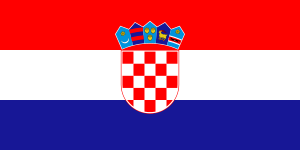 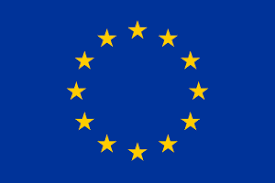 PROGRAM RURALNOG RAZVOJA 2014.-2020. Ukupna vrijednost projekta: 7.196.774,38 knIznos bespovratnih sredstava: 7.196.774,38 kn, 100% EUEuropski poljoprivredni fond za ruralni razvoj: Europa ulaže u ruralna područjaNACRT  DOKUMENTACIJEDOKUMENTACIJA O NABAVIREKONSTRUKCIJA CESTE ZA GOLENIĆEvidencijski broj: 59/18.                                                                   Slatina, svibanj 2018.Sadržaj1 . OPĆI PODACI1.1. Naziv i sjedište naručitelja, OIB, broj telefona, broj telefaksa, internetska adresa te adresa elektroničke pošteNaziv: GRAD SLATINAAdresa: Trg sv. Josipa 10, 33520 SlatinaOIB: 68254459599PDV ID: HR682554459599Broj telefona: 033/551-357Broj telefaksa: 033/551-143Internet adresa: www.slatina.hrAdresa elektroničke pošte: gradska.uprava@slatina.hr1.2. Osoba ili služba zadužena za kontaktOsoba zadužena za kontakt sa ponuditeljima je:  Krunoslav Štimac, tel: 033/551-357, fax: 033/551-143, e-mail: krunoslav.stimac@slatina.hr.Sve zahtjeve za dodatne informacije, objašnjenja ili izmjene u vezi s dokumentacijom o nabavi preporučeno je dostavljati elektroničkom poštom na navedene-mail adrese.Komunikacija naručitelja i gospodarskog subjekta obavlja se sukladno članku 59. ZJN. Za vrijeme roka za dostavu ponuda gospodarski subjekti mogu zahtijevati dodatne informacije, objašnjenja ili izmjene vezane za dokumentaciju za nadmetanje, a naručitelj je dužan odgovor staviti na raspolaganje na istim internetskim  stranicama  na  kojima  je  dostupna  i  osnovna  dokumentacija  bez  navođenja  podataka  o podnositelju zahtjeva. Pod uvjetom da je zahtjev dostavljen pravodobno (ako je dostavljen naručitelju najkasnije tijekom šestog dana prije dana u kojem ističe rok za dostavu ponuda) naručitelj je obvezan odgovor staviti na raspolaganje najkasnije tijekom  četvrtog dana prije dana u kojem ističe rok za dostavu ponuda. Odgovori će se staviti na raspolaganje gospodarskim subjektima putem Elektroničkog oglasnika javne nabave Republike Hrvatske.1.3. Evidencijski broj nabaveEv. broj: 59/18.1.4. Popis gospodarskih subjekata s kojima je naručitelj u sukobu interesa u smislu članka 76. stavak 2. ZJNOPG Mrzljak-Jovanić Sanja, Slatina, Ante Kovačića 6,CALCO zajednički obrt Slatina, A. Kovačića 6, vl. Dražena Milković i Dragan Jovanić,Stomatološka ordinacija dr. med. dent. Bojan Plantak, Slatina, Bana Jelačića 6,VIŠNJICA d.o.o. Višnjica, Višnjica bb,LJEKARNE PLANTAK, Slatina, Bana Jelačića 8,MISCANTHUS-SLATINA d.o.o., Ivanbrijeg, Ivanbrijeg bb,OPG Marin Radaš, Miljevci, K. Tomislava 31,OPG Marko Radaš, K. Tomislava 31.1.5. Vrsta postupka javne nabaveOtvoreni postupak javne nabave male vrijednosti1.6. Procijenjena vrijednost nabaveProcijenjena vrijednost nabave bez poreza na dodanu vrijednost (PDV-a)  iznosi  5.900.000,00 kuna.1.7. Vrsta ugovora o javnoj nabavi (robe, radovi ili usluge)Sklapa se ugovor o javnoj nabavi radova.1.8. Navod sklapa li se ugovor o javnoj nabavi ili okvirni sporazumSklapa se ugovor o javnoj nabavi.1.9. Navod uspostavlja li se dinamički sustav nabaveNe uspostavlja se dinamički sustav nabave.1.10. Navod provodi li se elektronička dražbaElektronička dražba se ne provodi. Dostava ponuda u elektroničkom obliku je obvezna, sukladno članku 68. stavku 2. ZJN.1.11. Internetska stranica na kojoj je objavljeno izvješće o provedenom savjetovanju sa zainteresiranim gospodarskim subjektimawww.slatina.hr. i https://eojn.nn.hr/Oglasnik/.2. PODACI O PREDMETU NABAVE2.1.  Opis predmeta nabaveRekonstrukcija ceste za Golenić sukladno projektnoj dokumentaciji:Glavni projekt, zajednička oznaka REN20/2016, koji sadržava;Mapa I Građevinski projekt, građevinski projekt trase ceste i oborinske odvodnje, oznake 20/2016 GP od studenog 2016. godine,Mapa II Elektrotehnički projekt, oznake GP 02-05/16 od studenog 2016. godine.CPV oznaka: 45233000-9 Građevinski radovi, radovi na izgradnji temelja i radovi na izgradnjipovršinskog sloja autocesta, cesta.2.2.  Opis i oznaka grupa predmeta nabave, ako je predmet nabave podijeljen na grupePredmet nabave nije podijeljen na grupe, iz razloga jer predmet nabave predstavlja jednu tehničku, tehnološku, oblikovnu, funkcionalnu i drugu objektivno odredivu cjelinu.2.3.  Objektivni i nediskriminrajući kriteriji ili pravila koja će se primijeniti kako bi se odredilo koje će grupe predmeta nabave biti dodijeljene pojedinom ponuditeljuNe primjenjuje se.2.4. Količina predmeta nabave  Okvirne količine predmeta nabave određene su troškovnikom koji je sastavni dio ove Dokumentacije o nabavi. Obračun izvedenih radova vršit će se prema stvarno izvedenim količinama uz primjenu jediničnih cijena  iz ponudbenog troškovnika koje su nepromijenjive.2.5. Tehničke specifikacije Tehničke specifikacije su određene u Troškovniku koji  je usklađen sa Općim tehničkim uvjetima za radove na cestama (OTU), Zagreb, 2001.. Troškovnik i Opći tehnički uvjeti za radove na cestama (OTU), prilog su ove Dokumentacije o nabavi, Uvid u projektnu dokumentaciju i upoznavanje s lokacijom izvođenja radova može se realizirati svakog radnog dana u vremenu od 10,00 do 12,00 sati, u prethodnom dogovoru s osobom zaduženom za komunikaciju s ponuditeljima. 2.6. Kriterij za ocjenu jednakovrijednosti predmeta nabave, ako se upućuje na marku, izvor, patent, itd.U troškovniku ovog postupka nabave navedena su tehnička pravila koja opisuju predmet nabave pomoću hrvatskih odnosno europskih odnosno međunarodnih normi. Ponuditelj treba ponuditi predmet nabave u skladu s normama iz troškovnika ili jednakovrijednim normama. S toga za svaku navedenu normu navedenu po dotičnom normizacijskom sustavu dozvoljeno je nuditi jednakovrijednu normu, tehničko odobrenje odnosno uputu iz odgovarajuće hrvatske, europske ili međunarodne nomenklature, što ponuditelj dokazuje bilo kojim prikladnim sredstvom što uključuje i sredstva dokazivanja iz članka 213. ZJN.2.7. TroškovnikTroškovnik s okvirnim količinama je sastavni dio ove Dokumentacije o nabavi, te je kao poseban dokument učitan u Elektronički oglasnik javne nabave RH i dostupan za preuzimanje.Troškovnik mora biti popunjen na izvornom predlošku, bez mijenjanja, ispravljanja i prepisivanja izvornog teksta. Jedinične cijene svake stavke Troškovnika i ukupna cijena moraju biti zaokružene na dvije decimale.Prilikom popunjavanja troškovnika ponuditelj cijenu stavke izračunava kao umnožak količine stavke i jedinične cijene stavke. Sve stavke troškovnika trebaju biti ispunjene.Troškovnik se obvezno dostavlja u formatu u kojem je stavljen na raspolaganje u EOJN RH.2.8. Mjesto izvršenja ugovoraNaselje Golenić, katastarske čestice u k.o. Lukavac i k.o. Bokane, sukladno Građevinskoj dozvoli KLASA: UP/I-361-03/16-01/000170, URBROJ 2189/1-08/5-16-0005 od 09. 12. 2016.2.9. Rok početka i završetka izvršenja ugovoraPočetak izvršenja ugovora je dan uvođenja izvođača u posao. Rok za uvođenje izvođača u posao je  15 dana od dana potpisa ugovora o javnoj nabavi obiju ugovornih strana. O uvođenju izvođača u posao sačinit će se zapisnik kojem će nazočiti po jedan predstavnik svake ugovorne strane, te tijelo nadzora.Predviđeni rok izvođenja svih radova je 12 mjeseci od dana uvođenja izvođača u posao.Predviđeni rok podnošenja zahtjeva naručitelja za tehnički pregled građevine i ishođenje pravomoćne uporabne dozvole za građevinu je 15 dana od dostavljene pisane obavijesti izvođača naručitelju o završetku izvođenja radova s priloženom pisanom izjavom o izvedenim radovima i uvjetima održavanja građevine, te geodetskim elaboratom za evidentiranje građevine u katastru.Predviđeni rok primopredaje građevine naručitelju s dostavom jamstva za otklanjanje nedostataka u jamstvenom roku je 15 dana od dana pravomoćnosti uporabne dozvole za građevinu.Predviđeni krajnji rok izvršenja ugovora je 15 mjeseci od dana uvođenja izvođača u posao.2.10. Opcije i moguća obnavljanja ugovoraNe primjenjuje se.3.  OSNOVE ZA ISKLJUČENJE GOSPODARSKOG SUBJEKTA3.1. Javni naručitelj obvezan je isključiti gospodarskog subjekta iz postupka javne nabave u bilo kojem trenutku tijekom postupka javne nabave ako utvrdi da:1. je gospodarski subjekt koji ima poslovni nastan u Republici Hrvatskoj ili osoba koja je član upravnog, upravljačkog ili nadzornog tijela ili ima ovlasti zastupanja, donošenja odluka ili nadzora toga gospodarskog subjekta i koja je državljanin Republike Hrvatske pravomoćnom presudom osuđena za:a) sudjelovanje u zločinačkoj organizaciji, na temelju– članka 328. (zločinačko udruženje) i članka 329. (počinjenje kaznenog djela u sastavu zločinačkog udruženja) Kaznenog zakona– članka 333. (udruživanje za počinjenje kaznenih djela), iz Kaznenog zakona (»Narodne novine«, br. 110/97., 27/98., 50/00., 129/00., 51/01., 111/03., 190/03., 105/04., 84/05., 71/06., 110/07., 152/08., 57/11., 77/11. i 143/12.)b) korupciju, na temelju– članka 252. (primanje mita u gospodarskom poslovanju), članka 253. (davanje mita u gospodarskom poslovanju), članka 254. (zlouporaba u postupku javne nabave), članka 291. (zlouporaba položaja i ovlasti), članka 292. (nezakonito pogodovanje), članka 293. (primanje mita), članka 294. (davanje mita), članka 295. (trgovanje utjecajem) i članka 296. (davanje mita za trgovanje utjecajem) Kaznenog zakona– članka 294.a (primanje mita u gospodarskom poslovanju), članka 294.b (davanje mita u gospodarskom poslovanju), članka 337. (zlouporaba položaja i ovlasti), članka 338. (zlouporaba obavljanja dužnosti državne vlasti), članka 343. (protuzakonito posredovanje), članka 347. (primanje mita) i članka 348. (davanje mita) iz Kaznenog zakona (»Narodne novine«, br. 110/97., 27/98., 50/00., 129/00., 51/01., 111/03., 190/03., 105/04., 84/05., 71/06., 110/07., 152/08., 57/11., 77/11. i 143/12.)c) prijevaru, na temelju– članka 236. (prijevara), članka 247. (prijevara u gospodarskom poslovanju), članka 256. (utaja poreza ili carine) i članka 258. (subvencijska prijevara) Kaznenog zakona– članka 224. (prijevara), članka 293. (prijevara u gospodarskom poslovanju) i članka 286. (utaja poreza i drugih davanja) iz Kaznenog zakona (»Narodne novine«, br. 110/97., 27/98., 50/00., 129/00., 51/01., 111/03., 190/03., 105/04., 84/05., 71/06., 110/07., 152/08., 57/11., 77/11. i 143/12.)d) terorizam ili kaznena djela povezana s terorističkim aktivnostima, na temelju– članka 97. (terorizam), članka 99. (javno poticanje na terorizam), članka 100. (novačenje za terorizam), članka 101. (obuka za terorizam) i članka 102. (terorističko udruženje) Kaznenog zakona– članka 169. (terorizam), članka 169.a (javno poticanje na terorizam) i članka 169.b (novačenje i obuka za terorizam) iz Kaznenog zakona (»Narodne novine«, br. 110/97., 27/98., 50/00., 129/00., 51/01., 111/03., 190/03., 105/04., 84/05., 71/06., 110/07., 152/08., 57/11., 77/11. i 143/12.)e) pranje novca ili financiranje terorizma, na temelju– članka 98. (financiranje terorizma) i članka 265. (pranje novca) Kaznenog zakona– članka 279. (pranje novca) iz Kaznenog zakona (»Narodne novine«, br. 110/97., 27/98., 50/00., 129/00., 51/01., 111/03., 190/03., 105/04., 84/05., 71/06., 110/07., 152/08., 57/11., 77/11. i 143/12.)f) dječji rad ili druge oblike trgovanja ljudima, na temelju– članka 106. (trgovanje ljudima) Kaznenog zakona– članka 175. (trgovanje ljudima i ropstvo) iz Kaznenog zakona (»Narodne novine«, br. 110/97., 27/98., 50/00., 129/00., 51/01., 111/03., 190/03., 105/04., 84/05., 71/06., 110/07., 152/08., 57/11., 77/11. i 143/12.), ili2. je gospodarski subjekt koji nema poslovni nastan u Republici Hrvatskoj ili osoba koja je član upravnog, upravljačkog ili nadzornog tijela ili ima ovlasti zastupanja, donošenja odluka ili nadzora toga gospodarskog subjekta i koja nije državljanin Republike Hrvatske pravomoćnom presudom osuđena za kaznena djela iz točke 1. podtočaka od a) do f) ovoga stavka i za odgovarajuća kaznena djela koja, prema nacionalnim propisima države poslovnog nastana gospodarskog subjekta, odnosno države čiji je osoba državljanin, obuhvaćaju razloge za isključenje iz članka 57. stavka 1. točaka od (a) do (f) Direktive 2014/24/EU.Gospodarski subjekt kod kojeg su ostvarene osnove za isključenje može naručitelju dostaviti dokaze o mjerama koje je poduzeo kako bi dokazao svoju pouzdanost bez obzira na postojanje relevantne osnove za isključenje.Poduzimanje mjera gospodarski subjekt dokazuje:Plaćanjem naknade štete ili poduzimanjem odgovarajućih mjera u cilju plaćanja naknade štete prouzročene kaznenim djelom ili propustomAktivnom suradnjom s nadležnim istražnim tijelima radi potpunog razjašnjenja činjenica i okolnosti u vezi s kaznenim djelom ili propustomOdgovarajućim tehničkim, organizacijskim i kadrovskim mjerama radi sprječavanja daljnjih kaznenih djela ili propusta.Mjere koje je poduzeo gospodarski subjekt ocjenjuju se uzimajući u obzir težinu i posebne okolnosti kaznenog djela ili propusta te je obvezan priložiti razloge prihvaćanja ili neprihvaćanja mjera.Naručitelj neće isključiti gospodarskog subjekta iz postupka javne nabave ako je ocijenio da su poduzete mjere primjerene.Gospodarski subjekt kojem je pravomoćnom presudom određena zabrana sudjelovanja u postupcima javne nabave nema pravo korištenja mogućnosti do isteka roka zabrane u državi u kojoj je presuda na snazi.Razdoblje isključenja gospodarskog subjekta kod kojeg su ostvarene osnove za isključenje iz članka 251. stavka 1. ZJN iz postupka javne nabave je pet godina od dana pravomoćnosti presude, osim ako pravomoćnom presudom nije određeno drugačije.Za potrebe utvrđivanja gore navedenih okolnosti, gospodarski subjekt u ponudi dostavlja ispunjeni obrazac Europske jedinstvene dokumentacije o nabavi (dalje: ESPD ) (dio III. Osnove za isključenje, Odjeljak A: Osnove povezane s kaznenim presudama) za sve gospodarske subjekte u ponudi.Naručitelj može u bilo kojem trenutku tijekom postupak javne nabave, ako je to potrebno za pravilno provođenje postupka, provjeriti informacije navedene u europskoj jedinstvenoj dokumentaciji o nabavi kod nadležnog tijela za vođenje službene evidencije o tim podacima sukladno posebnom propisu i zatražiti izdavanje potvrde o tome, uvidom u popratne dokumente ili dokaze koje već posjeduje, ili izravnim pristupom elektroničkim sredstvima komunikacije besplatnoj nacionalnoj bazi podataka na hrvatskom jeziku.Ako se ne može obaviti provjera ili ishoditi potvrda sukladno gore navedenom, naručitelj može zahtijevati od gospodarskog subjekta da u primjerenom roku, ne kraćem od 5 dana, dostavi sve ili dio popratnih dokumenta ili dokaza.Kao dovoljan dokaz da ne postoje osnove za isključenje iz točke 3.1. Dokumentacije o nabavi Naručitelj će prihvatiti izvadak iz kaznene evidencije ili drugog odgovarajućeg registra ili, ako to nije moguće, jednakovrijedni dokument nadležne sudske ili upravne vlasti u državi poslovnog nastana gospodarskog subjekta, odnosno državi čiji je osoba državljanin, kojim se dokazuje da ne postoje osnove za isključenje iz članka 251. stavka 1. ZJN.Ako se u državi poslovnog nastana gospodarskog subjekta, odnosno državi čiji je osoba državljanin ne izdaju navedeni dokumenti odnosno ako ne obuhvaćaju sve okolnosti iz članka 251. stavka 1. ZJN, oni mogu biti zamijenjeni izjavom pod prisegom ili, ako izjava pod prisegom prema pravu dotične države ne postoji, izjavom davatelja s ovjerenim potpisom kod nadležne sudske ili upravne vlasti, javnog bilježnika ili strukovnog ili trgovinskog tijela u državi poslovnog nastana gospodarskog subjekta, odnosno državi čiji je osoba državljanin.Izjavu može dati osoba po zakonu ovlaštena za zastupanje gospodarskog subjekta za gospodarski subjekt i za sve osobe koje su članovi upravnog, upravljačkog ili nadzornog tijela ili imaju ovlasti zastupanja, donošenja odluka ili nadzora gospodarskog subjekta.Nepostojanje osnova za isključenje iz ove točke dužni su dokazati pojedinačno svi članovi zajednice gospodarskih subjekata, ukoliko je primjenjivo, kao i svi podugovaratelji u slučaju da gospodarski subjekt namjerava dio ugovora o javnoj nabavi dati u podugovor jednom ili više podugovaratelja.3.2. Javni naručitelj obvezan je isključiti gospodarskog subjekta iz postupka javne nabave ako utvrdi da gospodarski subjekt nije ispunio obveze plaćanja dospjelih poreznih obveza i obveza za mirovinsko i zdravstveno osiguranje:-  u Republici Hrvatskoj, ako gospodarski subjekt ima poslovni nastan u Republici Hrvatskoj, ili-  u Republici Hrvatskoj ili u državi poslovnog nastana gospodarskog subjekta, ako gospodarski subjekt nema poslovni nastan u Republici Hrvatskoj.Naručitelj neće isključiti ponuditelja ukoliko se dokaže da  mu sukladno posebnom propisu plaćanje obveza nije dopušteno ili mu je odobrena odgoda plaćanja.Za potrebe utvrđivanja gore navedenih okolnosti, gospodarski subjekt u ponudi dostavlja ispunjeni ESPD obrazac (Dio III. Osnove za isključenje, Odjeljak B: Osnove povezane s plaćanjem poreza ili doprinosa za socijalno osiguranje) za sve gospodarske subjekte u ponudi.Naručitelj može u bilo kojem trenutku tijekom postupak javne nabave, ako je to potrebno za pravilno provođenje postupka, provjeriti informacije navedene u europskoj jedinstvenoj dokumentaciji o nabavi kod nadležnog tijela za vođenje službene evidencije o tim podacima sukladno posebnom propisu i zatražiti izdavanje potvrde o tome, uvidom u popratne dokumente ili dokaze koje već posjeduje, ili izravnim pristupom elektroničkim sredstvima komunikacije besplatnoj nacionalnoj bazi podataka na hrvatskom jeziku.Ako se ne može obaviti provjera ili ishoditi potvrda sukladno gore navedenom stavku, Naručitelj može zahtijevati od gospodarskog subjekta da u primjerenom roku, ne kraćem od 5 dana, dostavi sve ili dio popratnih dokumenta ili dokaza.Kao dovoljan dokaz da ne postoje osnove za isključenje iz točke 3.2. Dokumentacije o nabavi Naručitelj će prihvatiti Potvrdu porezne uprave ili drugog nadležnog tijela u državi poslovnog nastana gospodarskog subjekta kojom se dokazuje da ne postoje osnove za isključenje članka 252. stavka 1. ZJN.Ako se u državi poslovnog nastana gospodarskog subjekta, odnosno državi čiji je osoba državljanin ne izdaju navedeni dokumenti odnosno ako ne obuhvaćaju sve okolnosti iz članka 252. stavka 1. ZJN, oni mogu biti zamijenjeni izjavom pod prisegom ili, ako izjava pod prisegom prema pravu dotične države ne postoji, izjavom davatelja s ovjerenim potpisom kod nadležne sudske ili upravne vlasti, javnog bilježnika ili strukovnog ili trgovinskog tijela u državi poslovnog nastana gospodarskog subjekta, odnosno državi čiji je osoba državljanin.Sukladno članku 221. stavku 1. ZJN odredba točke 3.2. odnosi se i na podugovaratelje.Nepostojanje osnova za isključenje iz ove točke dužni su dokazati pojedinačno svi članovi zajednice gospodarskih subjekata, ukoliko je primjenjivo, kao i svi podugovaratelji u slučaju da gospodarski subjekt namjerava dio ugovora o javnoj nabavi dati u podugovor jednom ili više podugovaratelja.4. KRITERIJ ZA ODABIR GOSPODARSKOG SUBJEKTA (UVJETI SPOSOBNOSTI)4.1. UVJETI SPOSOBNOSTI ZA OBAVLJANJE PROFESIONALNE DJELATNOSTI4.1.1. Ponuditelj mora u ponudi dokazati svoj upis u sudski, obrtni, strukovni ili drugi odgovarajući registar u državi njegova poslovnog nastana.Za potrebe utvrđivanja navedene sposobnosti za obavljanje profesionalne djelatnosti, gospodarski subjekt u ponudi dostavlja ispunjeni ESPD obrazac (Dio IV. Kriterij za odabir, Odjeljak A: Sposobnost za obavljanje profesionalne djelatnosti: točka 1.) za sve gospodarske subjekte u ponudi.Naručitelj može u bilo kojem trenutku tijekom postupak javne nabave, ako je to potrebno za pravilno provođenje postupka, provjeriti informacije navedene u europskoj jedinstvenoj dokumentaciji o nabavi kod nadležnog tijela za vođenje službene evidencije o tim podacima sukladno posebnom propisu i zatražiti izdavanje potvrde o tome, uvidom u popratne dokumente ili dokaze koje već posjeduje, ili izravnim pristupom elektroničkim sredstvima komunikacije besplatnoj nacionalnoj bazi podataka na hrvatskom jeziku.Ako se ne može obaviti provjera ili ishoditi potvrda sukladno gore navedenom, naručitelj može zahtijevati od gospodarskog subjekta da u primjerenom roku, ne kraćem od 5 dana, dostavi sve ili dio popratnih dokumenta ili dokaza.Sposobnost za obavljanje profesionalne djelatnosti gospodarskog subjekta dokazuje se Izvatkom iz sudskog, obrtnog, strukovnog ili drugog odgovarajućeg registra koji se vodi u državi članici njegova poslovnog nastana.Ako se u državi poslovnog nastana gospodarskog subjekta, odnosno državi čiji je osoba državljanin ne izdaju takvi dokumenti ili ako ne obuhvaćaju sve okolnosti, oni mogu biti zamijenjeni izjavom pod prisegom ili ako izjava pod prisegom prema pravu dotične države ne postoji, izjavom davatelja s ovjerenim potpisom kod nadležne sudske ili upravne vlasti, javnog bilježnika ili strukovnog ili trgovinskog tijela u državi poslovnog nastana gospodarskog subjekta, odnosno državi čiji je osoba državljanin.4.2. UVJETI TEHNIČKE I STRUČNE SPOSOBNOSTISvaki ponuditelj mora dokazati da ima potrebne ljudske i tehničke resurse i iskustvo potrebno za izvršenje ugovora o javnoj nabavi na odgovarajućoj razini kvalitete što dokazuje:4.2.1. Gospodarski subjekt mora dokazati da je u godini u kojoj je započeo postupak javne nabave i tijekom pet godina koje prethode toj godini, izveo radove iste ili slične ovom predmetu nabave – rekonstrukcija cesta, s tim da mora dokazati da je izvršio jedan ili više ugovora, a maksimalno tri ugovora čija pojedinačna vrijednost ako se radi o jednom ugovoru, odnosno zbrojena vrijednost ako se radi o tri ugovora ne smije biti manja od procijenjene vrijednosti predmetne nabave, 5.900.000,00 kuna bez PDV-a.Razlog ispunjavanja navedenogaNaručitelj kao dokaz tehničke i stručne sposobnosti traži mjeru dokazane stručne i tehničke prakse ponuditelja za izvođenje predmetnih radova što naručitelju ulijeva sigurnost da će ponuditelj (ukoliko bude odabran) ugovorne obveze ovog predmeta nabave izvršavati kvalitetno, stručno, pravovremeno i  profesionalno, odnosno da raspolaže sa potrebnim kapacitetima i iskustvom.Za potrebe utvrđivanja navedene tehničke i stručne sposobnosti, gospodarski subjekt u ponudi dostavlja ispunjeni ESPD obrazac (Dio IV. Kriterij za odabir, Odjeljak C: Tehnička i stručna sposobnost, točka 1.a. i točka 10.). Točka 10. ispunjava se samo u slučaju ako se dio ugovora daje u podugovor, u protivnom ostaje prazna.Naručitelj može u bilo kojem trenutku tijekom postupak javne nabave, ako je to potrebno za pravilno provođenje postupka, provjeriti informacije navedene u europskoj jedinstvenoj dokumentaciji o nabavi kod nadležnog tijela za vođenje službene evidencije o tim podacima sukladno posebnom propisu i zatražiti izdavanje potvrde o tome, uvidom u popratne dokumente ili dokaze koje već posjeduje, ili izravnim pristupom elektroničkim sredstvima komunikacije besplatnoj nacionalnoj bazi podataka na hrvatskom jeziku.Ako se ne može obaviti provjera ili ishoditi potvrda sukladno gore navedenom, naručitelj može zahtijevati od gospodarskog subjekta da u primjerenom roku, ne kraćem od 5 dana, dostavi sve ili dio popratnih dokumenta ili dokaza.Kao dovoljan dokaz tehničke i stručne sposobnosti iz točke 4.2.1. dokumentacije, gospodarski subjekt dostavit će: popis o urednom izvršenju istih ili sličnih izvedenih radova izvršenih u godini u kojoj je započeo postupak javne nabave i tijekom pet godina koje prethode toj godini s time da pojedinačna vrijednost ako se radi o jednom ugovoru, odnosno zbrojena vrijednost ako se radi o tri ugovora ne smije biti manja od procijenjene vrijednosti predmetne nabave. Popis sadržava ili mu se prilaže potvrda druge ugovorne strane o urednom izvođenju i ishodu najvažnijih radova.U slučaju da gospodarski subjekt raspolaže dokumentima kojima dokazuje minimalnu razinu tehničke i stručne sposobnosti izraženim u valuti različitoj od valute kuna, gospodarski subjekt mora podnijeti popis u kojem će značajni ugovori izvršenim radovima biti izraženi u valuti kuna bez PDV-a. Ukoliko valuta koja je predmet konverzije u kunama kotira na deviznom tržištu Republici Hrvatskoj, prilikom računanja protuvrijednosti gospodarski subjekt mora koristiti srednji tečaj Hrvatske narodne banke koji je u primjeni na dan slanja poziva na nadmetanje, ako valuta koja je predmet konverzije u kunama ne kotira na deviznom tržištu u Republici Hrvatskoj, prilikom računanja protuvrijednosti gospodarski subjekt mora koristiti tečaj prema listi izračunatih tečajnih valuta koje ne kotiraju na deviznom tržištu u Republici Hrvatskoj Hrvatske narodne banke koja je u primjeni za mjesec u kojem je poslan poziv na nadmetanje.Pojam „rekonstrukcija građevine“ definiran je člankom 3. stavkom 1. točkom 19. Zakona o gradnji ( Narodne novine br. 153/17. i 20/17. ).4.2.2. Obrazovne i stručne kvalifikacije izvođača radova ili njegova rukovodećeg osobljaGospodarski subjekt mora dokazati da će za izvršavanje i provedbu ugovora minimalno angažirati sljedeće stručnjake: 1. glavni inženjer gradilišta (ovlašteni voditelj građenja);2. voditelj grupe radova (ovlašteni voditelj radova) – građevinarstvo;3. voditelj grupe radova (ovlašteni voditelj radova) – elektrotehnika;Gospodarski subjekt mora zadovoljiti minimalne kvalifikacije ključnog osoblja:1. za glavnog inženjera gradilišta (ovlašteni voditelj građenja): osoba građevinske struke s iskustvom (najmanje 1 referenca) u funkciji glavnog inženjera gradilišta na izgradnji ili rekonstrukciji cesta, koja ima pravo uporabe strukovnog naziva ovlašteni voditelj građenja građevinske struke u skladu sa Zakonom o poslovima i djelatnostima prostornog uređenja i gradnje („Narodne novine“ br. 78/15), te prema članku 28. Zakona o komori arhitekata i komorama inženjera u graditeljstvu i prostornom uređenju (Narodne novine br. 78/15).2. za voditelja grupe radova (ovlašteni voditelj radova) – građevinarstvo: osoba građevinske struke s iskustvom (najmanje 1 referenca) u funkciji voditelja radova na izgradnji ili rekonstrukciji cesta, koja ima pravo uporabe strukovnog naziva ovlašteni voditelj radova građevinske struke u skladu sa Zakonom o poslovima i djelatnostima prostornog uređenja i gradnje („Narodne novine“ br. 78/15), te prema članku 29. Zakona o komori arhitekata i komorama inženjera u graditeljstvu i prostornom uređenju (Narodne novine br. 78/15).3. za voditelja grupe radova (ovlašteni voditelj radova) – elektrotehnika: osoba elektrotehničke struke s iskustvom (najmanje 1 referenca) u funkciji voditelja radova elektrotehničkih instalacija na izgradnji ili rekonstrukciji cesta, koja ima pravo uporabe strukovnog naziva ovlašteni voditelj radova elektrotehničke struke u skladu sa Zakonom o poslovima i djelatnostima prostornog uređenja i gradnje („Narodne novine“ br. 78/15), te prema članku 29. Zakona o komori arhitekata i komorama inženjera u graditeljstvu i prostornom uređenju (Narodne novine br. 78/15).Za potrebe utvrđivanja okolnosti iz točke 4.2.2. gospodarski subjekt u ponudi dostavlja: Ispunjeni ESPD obrazac (Dio IV. Kriteriji za odabir, Odjeljak C: Tehnička i stručna sposobnost: točka 6).Naručitelj može u bilo kojem trenutku tijekom postupak javne nabave, ako je to potrebno za pravilno provođenje postupka, provjeriti informacije navedene u europskoj jedinstvenoj dokumentaciji o nabavi kod nadležnog tijela za vođenje službene evidencije o tim podacima sukladno posebnom propisu i zatražiti izdavanje potvrde o tome, uvidom u popratne dokumente ili dokaze koje već posjeduje, ili izravnim pristupom elektroničkim sredstvima komunikacije besplatnoj nacionalnoj bazi podataka na hrvatskom jeziku.Ako se ne može obaviti provjera ili ishoditi potvrda sukladno gore navedenom, naručitelj može zahtijevati od gospodarskog subjekta da u primjerenom roku, ne kraćem od 5 dana, dostavi sve ili dio popratnih dokumenta ili dokaza.Kao dovoljan dokaz tehničke i stručne sposobnosti iz točke 4.2.2. dokumentacije, gospodarski subjekt dostavit će jedan od slijedećih popratnih dokumenata:A. Potvrdu o upisu u imenik ovlaštenih voditelja građenja/ imenik ovlaštenih voditelja radova hrvatske komore arhitekata/inženjera koja mora sadržavati sljedeće podatke: naziv tvrtke zaposlenja, navod o aktivnom statusu ovlaštenog člana i navod da protiv ovlaštenog člana nije pokrenut stegovni postupak,ili,B. Potvrdu o upisu u imenik stranih ovlaštenih voditelja građenja/ imenik ovlaštenih voditelja radova hrvatske komore arhitekata/inženjera određene struke ili,C. Potvrdu hrvatske komore arhitekata/inženjera određene struke za povremeno ili privremeno obavljanje poslova ovlaštenih vođenja građenja/ voditelja radova ili,D. Važeće ovlaštenje za obavljanje poslova vođenja građenja/ vođenja radova u državi iz koje dolazi i izjavu kojom potvrđuje da će, ukoliko njegova ponuda bude odabrana kao najpovoljnija, do potpisa ugovora dostaviti Potvrdu određene komore vezano uz ispunjavanje propisanih uvjeta za povremeno ili privremeno obavljanje poslova vođenja građenja/ vođenja radova sukladno članku  65. Zakona o poslovima i djelatnostima prostornog uređenja i gradnje (Narodne novine br. 78/15) ili,E. Izjavu kojom potvrđuje da u državi svog sjedišta ne mora posjedovati traženo ovlaštenje za obavljanje poslova vođenja građenja/ vođenja radova, te da će, ukoliko njegova ponuda bude odabrana kao najpovoljnija, do potpisa ugovora dostaviti Potvrdu određene komore vezano uz ispunjavanje propisanih uvjeta za povremeno ili privremeno obavljanje poslova vođenja građenja/ vođenja radova sukladno članku 65. Zakona o poslovima i djelatnostima prostornog uređenja i gradnje (Narodne novine br. 78/15);F. Potpisan životopis za svakog navedenog stručnjaka iz kojeg je vidljivo traženo iskustvo.Ukoliko ekonomski najpovoljniji ponuditelj prilikom dostave ažuriranih popratnih dokumenata prije donošenja Odluke o odabiru dostavi izjave iz točaka D ili E, a naručitelju do potpisa ugovora ne dostavi potrebne dokumente kako se u izjavama obvezao, smatrat će se da je odustao od ponude.4.3. Uvjeti sposobnosti u slučaju zajednice gospodarskih subjekataSukladno članku 273. stavku 1. ZJN, gospodarski subjekt može se u postupku javne nabave radi dokazivanja ispunjavanja kriterija za odabir gospodarskog subjekta, odnosno tehničke i stručne sposobnosti, osloniti i na sposobnost drugih subjekata, bez obzira na pravnu prirodu njihova međusobna odnosa. U tom slučaju gospodarski subjekt mora dokazati javnom naručitelju da će imati na raspolaganju potrebne resurse za izvršenje ugovora, primjerice prihvaćanjem obveze drugih subjekata da će te resurse staviti na raspolaganje gospodarskom subjektu. Naručitelj je obvezan provjeriti ispunjavaju li drugi subjekti na čiju se sposobnost gospodarski subjekt oslanja relevantne kriterije za odabir gospodarskog subjekta te postoje li osnove za njihovo isključenje.Naručitelj će od gospodarskog subjekta zahtijevati da zamijeni subjekt na čiju se sposobnost oslonio radi dokazivanja kriterija za odabir ako utvrdi da kod tog subjekta postoje osnove za isključenje ili da ne udovoljava relevantnim kriterijima za odabir gospodarskog subjekta.Pod istim uvjetima, zajednica gospodarskih subjekata može se osloniti na sposobnost članova zajednice ili drugih subjekata.4.4. Objektivni i nediskriminirajući kriterij ili pravila za smanjenje broja sposobnih natjecatelja, minimalan broj sposobnih natjecatelja koje će se pozvati na dostavu ponuda ili dijalog te po potrebi maksimalan brojNe primjenjuje se. 4.5. Dokumenti kojima se dokazuje ispunjavanje kriterija za odabir gospodarskog subjekta Sposobnost za obavljanje profesionalne djelatnosti gospodarskog subjekta dokazuje se dokumentima propisanim točkom 4.1.1. Dokumentacije o nabavi. Naručitelj ne zahtjeva dokazivanje ekonomske i financijske sposobnosti.  Tehnička i stručna sposobnost dokazuje se dokumentima propisanim točkom 4.2.1. i 4.2.2. Dokumentacije o nabavi. 5. EUROPSKA JEDINSTVENA DOKUMENTACIJA O NABAVI (ESPD)Europska jedinstvena dokumentacija o nabavi (European Single Procurement Document – ESPD)  je ažurirana formalna izjava gospodarskog subjekta, koja služi kao preliminarni dokaz umjesto potvrda koje izdaju tijela javne vlasti ili treće strane, a kojima se potvrđuje da taj gospodarski subjekt:nije u jednoj od situacija zbog koje se gospodarski subjekt isključuje iz postupka javne nabave (osnove za isključenje),ispunjava tražene kriterije za odabir gospodarskog subjekta.Gospodarski subjekt dostavlja europsku jedinstvenu dokumentaciju o nabavi na standardnom obrascu u ponudi, a javni naručitelj je mora prihvatiti.Gospodarski subjekt koji samostalno podnosi ponudu, nema podugovaratelja i ne oslanja se na sposobnost drugih gospodarskih subjekata, u ponudi dostavlja ispunjen samo jedan ESPD obrazac, sukladno članku 260. stavku 2. ZJN.Gospodarski subjekt koji samostalno podnosi ponudu, ali se oslanja na sposobnost drugih gospodarskih subjekata, u ponudi dostavlja ispunjen ESPD obrazac za sebe i zaseban ESPD obrazac za svakog pojedinog gospodarskog subjekta na čiju se sposobnost oslanja (Dio II., Odjeljak C ESPD obrasca), sukladno članku 260. stavku 3. ZJN.Gospodarski subjekt koji namjerava dati bilo koji dio ugovora u podugovor trećim osobama, u ponudi dostavlja ispunjen ESPD obrazac za sebe i zaseban ispunjen ESPD obrazac za podugovaratelja na čiju se sposobnost oslanja (Dio II., Odjeljak D ESPD Obrasca), sukladno članku 222. stavku 1. točki 3. ZJN.Zajednica gospodarskih subjekata u ponudi dostavlja zaseban ispunjeni ESPD obrazac za svakog subjekta.U ESPD navode se izdavatelji popratnih dokumenata te ona sadržava izjavu da će gospodarski subjekt moći, na zahtjev i bez odgode, javnom naručitelju dostaviti tražene dokumente.Ako javni naručitelj može dobiti popratne dokumente izravno, pristupanjem bazi podataka, gospodarski subjekt u ESPD navodi podatke koji su potrebni u tu svrhu, npr. internetska adresa baze podataka, svi identifikacijski podaci i izjava o pristanku, ako je potrebno.Gospodarski subjekt može ponovno koristiti ESPD o nabavi koju je već koristio u nekom prethodnom postupku nabave ako potvrdi da su u njoj sadržani podaci ispravni. Naručitelj obrazac ESPD generira u elektroničkom obliku e-ESPD (.xml format) na hrvatskom jeziku i čini ga dostupnim kao prilog ove Dokumentacije o nabavi putem EOJN RH, kao e-ESPD zahtjev.Gospodarski subjekt obrazac ESPD generira i dostavlja isključivo u elektroničkom obliku e-ESPD (.xml format) putem EOJN RH, kao e-ESPD odgovor.Naručitelj može u bilo kojem trenutku tijekom postupka javne nabave, ako je to potrebno za pravilno provođenje postupka, provjeriti informacije navedene u ESPD kod nadležnog tijela za vođenje službene evidencije o tim podacima sukladno posebnom propisu i zatražiti izdavanje potvrde o istom,  uvidom u popratne dokumente ili dokaze koje već posjeduje, ili izravnim pristupom elektroničkim sredstvima komunikacije besplatnoj nacionalnoj bazi podataka na hrvatskom jeziku.Ako se ne može obaviti provjera ili ishoditi potvrda sukladno gore navedenom stavku, Naručitelj može zahtijevati od gospodarskog subjekta da u primjerenom roku, ne kraćem od 5 dana, dostavi sve ili dio popratnih dokumenata ili dokaza.Zaključno ESPD obrazac mora biti popunjen u sljedećim dijelovima:· Dio I.  Podaci o postupku nabave i javnom naručitelju ili naručitelju – naručitelj je ispunio ove podatke u obrascu ESPD koji se nalazi u prilogu ove dokumentacije, ukoliko gospodarski subjekti koristi standardni ESPD obrazac iz drugog izvora ispunjava i ovaj dio ESPD-a· Dio II. Podaci o gospodarskom subjektu · Dio III. Osnove za isključenje- Odjeljak A: Osnove povezane s kaznenim presudama- Odjeljak B: Osnove povezane s plaćanjem poreza ili doprinosa za socijalno osiguranje ·Dio IV. Kriteriji za odabir:- Odjeljak A: Sposobnost za obavljanje profesionalne djelatnosti- Odjeljak C: Tehnička i stručna sposobnost ·Dio VI. Završne izjave5.5.1. Dostava ažuriranih popratnih dokumenataJavni naručitelj može prije donošenja odluke, od ponuditelja koji je podnio ekonomski najpovoljniju ponudu zatražiti da u primjerenom roku, ne kraćem od pet dana, dostavi ažurirane popratne dokumente, osim ako već posjeduje te dokumente. 6.    PODACI O PONUDI6.1. Sadržaj i način izrade ponudePonuda mora sadržavati najmanje:popunjeni ponudbeni list sukladno obrascu Elektroničkog oglasnika javne nabave,ispunjen troškovnik;ispunjen ESPD obrazac jamstvo za ozbiljnost ponude dostavlja se u papirnatom obliku u izvorniku, odvojeno od elektroničke dostave ponude, a u slučaju uplate novčanog pologa dokaz o uplati je potrebno priložiti u ponudi.potpisan prijedlog ugovoratražene dokaze ekonomski najpovoljnije ponude ( izjava o duljini jamstva za otklanjanje nedostataka u jamstvenom roku)Ponuda se izrađuje na hrvatskom jeziku i latiničnom pismu.Pri izradi ponude ponuditelj se mora pridržavati zahtjeva i uvjeta iz dokumentacije o nabavi te se ne smije mijenjati ni nadopunjavati tekst dokumentacije o nabavi.Ponuda se dostavlja elektroničkim sredstvima komunikacije.U roku za dostavu ponude ponuditelj može izmijeniti svoju ponudu ili od nje odustati.Nakon isteka roka za dostavu ponuda, ponuda se ne smije mijenjati.Ponuda obvezuje ponuditelja do isteka roka valjanosti ponude, a na zahtjev javnog naručitelja ponuditelj može produžiti rok valjanosti svoje ponude sukladno članku 216. ZJN.6.2. Način dostave (elektroničkim sredstvima komunikacije te sredstvima komunikacije koja nisu elektronička)Obvezna je elektronička dostava ponude putem Elektroničkog oglasnika javne nabave Republike Hrvatske.Naručitelj otklanja svaku odgovornost vezanu uz mogući neispravan rad Elektroničkog oglasnika javne nabave Republike Hrvatske, zastoj u radu Elektroničkg oglasnika ili nemogućnost zainteresiranog gospodarskog subjekta da ponudu u elektorničkom obliku dostavi u danome roku putem Elektroničkog oglasnika.Ponuditelj ne smije dostaviti ponudu u papirnatom obliku, osim jamstva za ozbiljnost ponude.Elektronička dostava ponuda provodi se putem Elektroničkog oglasnika javne nabave, vezujući se na elektroničku objavu poziva za nadmetanje te na elektronički pristup dokumentaciji za nadmetanje.Procesom predaje ponude smatra se prilaganje (upload/učitavanje) svih dokumenata ponude, popunjenih obrazaca i troškovnika. Sve priložene dokumente Elektronički oglasnik javne nabave uvezuje u cjelovitu ponudu, pod nazivom “Uvez ponude”.Nije dozvoljena izmjena troškovnika koji je preuzet uz Dokumentaciju za nadmetanje, dozvoljeno je samo popunjavanje polja predviđenih za unos podataka.Naručitelj ne smije odbiti ponudu ponuditelja koji nije potpisao ponudu elektroničkim potpisom, a sukladno članku 280. stavku 10. ZJN, jer se smatra da dostavljena ponuda elektroničkim sredstvima komunikacije putem EOJN RH obvezuje ponuditelja u roku valjanosti ponude neovisno o tome je li potpisana ili nije.U slučaju nedostupnosti Elektroničkog oglasnika javne nabave, Naručitelj će postupiti sukladno članku 239. ZJN.Prilikom elektroničke dostave ponuda, sva komunikacija, razmjena i pohrana informacija između ponuditelja i naručitelja obavlja se na način da se očuva integritet podataka i tajnost ponuda. Ovlaštene osobe Naručitelja imat će uvid u sadržaj ponuda tek po isteku roka za njihovu dostavu.U slučaju da Naručitelj zaustavi postupak javne nabave povodom izjavljene žalbe na dokumentaciju ili poništi postupak javne nabave prije roka za dostavu ponuda, za sve ponude koje su u međuvremenu dostavljene elektronički, Elektronički oglasnik javne nabave trajno će onemogućit pristup tim ponudama čime će se osigurati da nitko nema uvid u sadržaj dostavljenih ponuda. U slučaju da se postupak nastavi, ponuditelj će morati ponovno dostaviti ponude.Trenutak zaprimanja elektronički dostavljene ponude dokumentira se potvrdom o zaprimanju elektroničke ponude te se, bez odgode, ponuditelju dostavlja potvrda o zaprimanju elektroničke ponude s podacima o datumu i vremenu zaprimanja te rednom broju ponude prema redoslijedu zaprimanja elektronički dostavljenih ponuda. U svrhu pohrane dokumentacije postupka javne nabave, EOJN RH će elektronički dostavljene ponude pohraniti na način koji omogućava čuvanje integriteta podataka i pristup integriranim verzijama dokumenata uz mogućnost pohrane kopije dokumenata u vlastitim arhivima naručitelja po isteku roka za dostavu ponuda odnosno javnog otvaranja ponuda.U roku za dostavu ponude ponuditelj može izmijeniti svoju ponudu, nadopuniti je ili od nje odustati. Prilikom izmjene ili dopune ponude automatski se poništava prethodno predana ponuda što znači da se učitavanjem („upload“) nove izmijenjene ili dopunjene ponude predaje nova ponuda koja sadržava izmijenjene ili dopunjene podatke. Učitavanjem i spremanjem novog Uveza ponude u EOJN RH, naručitelju se šalje nova izmijenjena/dopunjena ponuda.DOSTAVA DIJELA/DIJELOVA PONUDE U ZATVORENOJ OMOTNICIUkoliko pri elektroničkoj dostavi ponuda iz tehničkih razloga nije moguće sigurno povezivanje svih dijelova ponude i/ili primjena naprednog elektroničkog potpisa na dijelove ponude, ponuditelj može ostale dijelove ponude sastaviti i u formatu dokumenata koji se kao takvi ne mogu potpisati naprednim elektroničkim potpisom te ih dostaviti odvojeno od ponude. U tom slučaju, te u slučaju kada ponuditelj uz elektroničku ponudu u papirnatom obliku dostavlja dokumente, potvrde i izjave koje ne postoje u elektroničkom obliku, ponuditelj je obvezan naznačiti na koji postupak javne nabave i na koju ponudu se odvojeni dokument odnosi.Traženo bankovno jamstvo koje u ovom trenutku nije moguće slati i primati kao elektronički dokument, zainteresirani gospodarski subjekt u roku za dostavu ponuda, dostavlja Naručitelju u zatvorenoj poštanskoj omotnici na adresu za dostavu ponuda te takva omotnica sadrži sve tražene podatke, s dodatkom „dio/dijelovi ponude koji se dostavlja/ju odvojeno“. U tom slučaju će se kao vrijeme dostave ponude uzeti vrijeme zaprimanja ponude putem Elektroničkog oglasnika. Jamstvo za ozbiljnost ponude dostavlja se u roku za dostavu ponuda u zatvorenoj omotnici na adresu.  GRAD SLATINA, Trg sv. Josipa 10, 33520 SLATINA  Ev.broj: 59/18  Predmet nabave: REKONSTRUKCIJA CESTE ZA GOLENIĆ„DIO/DIJELOVI PONUDE KOJI SE DOSTAVLJAJU ODVOJENO“	 -NE OTVARATI--na poleđini:	Naziv i adresa ponuditelja		OIB ponuditeljaU slučaju dostave dijela/dijelova ponude odvojeno u papirnatom obliku, kao vrijeme dostave uzima se vrijeme zaprimanja ponude putem Elektroničkog oglasnika javne nabave (elektroničke ponude).6.3.  Minimalni zahtjevi koje varijante ponude trebaju zadovoljiti, ako su dopuštene, te posebni zahtjevi za njihovo pojašnjenjeVarijante ponude nisu dopuštene.6.4. Način određivanja cijeneCijena ponude je fiksna i nepromjenjiva za vrijeme trajanja ugovora o javnoj nabavi.Cijena ponude piše se brojkama u apsolutnom iznosu.Cijena ponude izražava se za cjelokupan predmet nabave.U cijenu ponude su uračunati svi troškovi i popusti, bez poreza na dodanu vrijednost, koji se iskazuje zasebno iza cijene ponude.Ukupnu cijenu ponude čini cijena ponude s porezom na dodanu vrijednost (PDV-om).Ponuditelji su dužni ponuditi, tj. upisati jedinične cijene i ukupne cijene za svaku stavku troškovnika na način kako je to određeno u troškovniku.Ponuditelji su obvezni ispuniti sve stavke troškovnika.Ako ponuditelj nije u sustavu poreza na dodanu vrijednost ili je predmet nabave oslobođen poreza na dodanu vrijednost, u ponudbenom listu, na mjesto predviđeno za upis cijene ponude s porezom na dodanu vrijednost, upisuje se isti iznos kao što je upisan na mjestu predviđenom za upis cijene ponude bez poreza na dodanu vrijednost, a mjesto predviđeno za upis iznosa poreza na dodanu vrijednost ostavlja se prazno.6.5. Valuta ponudeCijena ponude mora biti izražena u kunama.6.6.  Kriterij za odabir ponudeKriteriji odabira ponude je ekonomski najpovoljnija ponuda (ENP).Ekonomski najpovoljnija ponuda je ponuda koja dobije najveći ukupan broj bodova (T) prema kriterijima navedenim u sljedećoj tablici.Tablica: Kriteriji za odabir ekonomski najpovoljnije ponude i njihov relativan značajFormula: T = C + JT= ukupan broj bodova (zaokružen na dvije decimale)C= broj bodova koje je ponuda dobila za ponuđenu cijenuJ= broj bodova koji je ponuda dobila za ponuđeno jamstvo za otklanjanje nedostataka u jamstvenom rokuZa svaku ponudu izračunava se ukupan broj bodova (T) koji je jednak zbroju bodova za cijenu ponude i bodova za ponuđeno jamstvo za otklanjanje nedostataka u jamstvenom roku. Maksimalni broj bodova koji može dobiti ponuda je 100,00.Ako su dvije ili više valjanih ponuda jednako rangirane prema kriteriju za odabir ponude, naručitelj će odabrati ponudu koja je zaprimljena ranije.6.6.1. Cijena ponudeNaručitelj kao jedan od kriterija određuje ukupnu cijenu ponude (sa PDV-om).Maksimalni broj bodova koji ponuda može dobiti u okviru kriterija cijene ponude je 85,00 bodova.Ponuda čija je ukupna cijena prihvatljive ponude najniža dobiva maksimalni broj bodova.Bodovna vrijednost ponuda određivat će se korištenjem slijedeće formule (bodovi će se zaokruživati na dvije decimale):C = (Cmin / Cp) x 85,00C – broj bodova koje je ponuda dobila za ponuđenu cijenu (zaokruženo na dvije decimale)Cmin – najniža cijena ponuđena u postupku javne nabaveCp – cijena ponude koja je predmet ocjene85,00 – maksimalni broj bodovaCijenu ponude sa PDV-om ponuditelj upisuje u Ponudbeni list.6.6.2. Jamstvo za otklanjanje nedostataka u jamstvenom rokuNaručitelj kao drugi kriterij određuje jamstvo za otklanjanje nedostataka u jamstvenom roku.Maksimalni broj bodova koji ponuda može dobiti u okviru ovog kriterija je 15,00 bodova.Minimalna dužina trajanja jamstva za otklanjanje nedostataka u jamstvenom roku je 24 mjeseca, a maksimalni rok koji se uzima u obzir je 84 mjeseca. Ukoliko se nudi jamstveni rok duži od 84 mjeseca, smatrat će se da je ponuđen maksimalni rok koji se uzima u obzir. Ponuda u kojoj je iskazan najduži jamstveni rok dobiva 15,00 bodova, a ostale ponude će dobiti manje bodova prema sljedećoj formuli:J= (Jp/Jmax) x 15,00Pri čemu su:J = broj bodova koje je dobila ponuda za ponuđenu dužinu trajanja jamstva za otklanjanje nedostataka u jamstvenom rokuJmax = najduže dostavljeno jamstvoJp = dužina jamstva ponude koja se ocjenjuje15,00 = maksimalni broj bodovaJamstveni rok moguće je iskazati isključivo cijelim brojem u mjesecima (24, 36, 48, 60, 72, 84), a dostavlja se u obliku izjave ponuditelja u slobodnoj formi, te se prilaže prilikom predaje ponude putem EOJN RH. Izjavu potpisuje osoba po zakonu ovlaštena za zastupanje gospodarskog subjekta.Ukoliko izjava nije dostavljena u roku za dostavu ponuda ili ne sadrži navod o trajanju jamstvenog roka smatrat će se da ponuditelj nudi minimalni jamstveni rok.6.7.  Jezik na kojemu se izrađuje ponudaPonuda se zajedno sa svim prilozima traženim u dokumentaciji za nadmetanje izrađuje na hrvatskom jeziku i latiničnom pismu.Ukoliko je bilo koji dokument gospodarskog subjekta, izdan na stranom jeziku gospodarski subjekt ga mora dostaviti zajedno s ovjerenim prijevodom na hrvatski jezik od strane ovlaštenog sudskog tumača. Troškove prijevoda snosi gospodarski subjekt.6.8.  Rok valjanosti ponudeRok valjanosti ponude mora biti najmanje 90 dana od krajnjeg roka za dostavu ponuda. Ponude s kraćim rokom valjanosti bit će odbačene kao neprihvatljive. Rok valjanosti ponude mora biti naveden u obrascu ponude.Naručitelj može zatražiti od ponuditelja primjereno produženje roka valjanosti ponude sukladno članku 216. ZJN.6.9.  Navod da se smatra da ponuda dostavljena elektroničkim sredstvima komunikacije putem EOJN RH obvezuje ponuditelja u roku valjanosti ponude neovisno o tome je li potpisana ili nije te da naručitelj nesmije odbiti takvu ponudu samo zbog toga razlogaSmatra se da ponuda dostavljena elektroničkim sredstvima komunikacije putem EOJN RH obvezuje ponuditelja u roku valjanosti ponude neovisno o tome je li potpisana ili nije te Naručitelj ne smije odbiti takvu ponudu samo zbog toga razloga.7. OSTALE ODREDBE7.1. Podaci o terminu obilaska lokacije ili neposrednog pregleda dokumenata koji potkrepljuju dokumentaciju o nabaviUvid u projektnu dokumentaciju i upoznavanje s lokacijom izvođenja radova može se realizirati svakog radnog dana u vremenu od 10,00 do 12,00 sati, u prethodnom dogovoru s osobom zaduženom za komunikaciju s ponuditeljima. Troškove uvida u projektnu dokumentaciju i obilaska lokacije izvođenja radova snosi zainteresirani gospodarski subjekt.7.2. Naznaka o namjeri korištenja opcije odvijanja postupka u više faza koje slijede jedna za drugom, kako bi se smanjio broj ponuda ili rješenjaNe primjenjuje se.7.3.  Norme osiguranja kvalitete ili norme upravljanja okolišemNe primjenjuje se.7.4. Broj gospodarskih subjekata koji će biti stranke okvirnog sporazuma, u slučaju okvirnog sporazuma s više gospodarskih subjekata Ne primjenjuje se.7.5. Rok na koji se sklapa okvirni sporazum te obrazloženje razloga za trajanje okvirnog sporazuma duže od četiri, odnosno osam godinaNe primjenjuje se.7.6. Način sklapanja ugovora na temelju okvirnog sporazumaNe primjenjuje se.7.7. Navod obvezuje li okvirni sporazum stranke na izvršenje okvirnog sporazumaNe primjenjuje se.7.8. Naznaka svih naručitelja (poimence ili generički po vrsti/kategorijama/mjestu) u čije ime se sklapa okvirni sporazumNe primjenjuje se.7.9. Drugi uvjeti koji će biti korišteni prilikom sklapanja ugovora na temelju okvirnog sporazumaNe primjenjuje se.7.10. Podaci potrebni za provedbu elektroničke dražbeNe primjenjuje se.7.11.  Odredbe koje se odnose na zajednicu gospodarskih subjekata Zajednica ponuditelja je udruženje više gospodarskih subjekata koje je pravodobno dostavilo zajedničku ponudu, neovisno o uređenju njihovog međusobnog odnosa. Ponuda zajednice ponuditelja mora sadržavati podatke o svakom članu zajednice ponuditelja, kako je određeno obrascem Elektroničkog oglasnika javne nabave Republike Hrvatske, uz obveznu naznaku člana zajednice ponuditelja koji je ovlašten za komunikaciju s naručiteljem.Zajednica gospodarskih subjekata u svojoj ponudi prilaže ESPD obrazac za svakog od članova zajednice gospodarskih subjekata. Naručitelj neće od zajednice ponuditelja zahtijevati određen pravni oblik. Odgovornost gospodarskih subjekata iz zajednice ponuditelja je solidarna.Svaki član zajednice ponuditelja dužan je uz zajedničku ponudu dostaviti sve dokumente na temelju kojih se utvrđuje da li član zadovoljava pravilo o sudjelovanju, postoje li razlozi za isključenje, te dokaz o upisu u sudski obrtni, strukovni ili drugi odgovarajući registar, a svi zajedno dužni su dokazati (kumulativno) zajedničku sposobnost ostalim navedenim dokazima sposobnosti propisanim Dokumentacijom o nabavi.  7.12. Odredbe koje se odnose na podugovarateljeSukladno članku 222. ZJN, ukoliko gospodarski subjekt namjerava dio ugovora o javnoj nabavi dati u podugovor obvezan je u ponudi:1. navesti koji dio ugovora namjerava dati u podugovor (predmet ili količina, vrijednost ili postotni udio)2. navesti podatke o podugovarateljima (naziv ili tvrtka, sjedište, OIB ili nacionalni identifikacijski broj, broj računa, zakonski zastupnici podugovaratelja)3. dostaviti europsku jedinstvenu dokumentaciju o nabavi za podugovaratelja.Sudjelovanje podugovaratelja ne utječe na odgovornost ugovaratelja za izvršenje ugovora o javnoj nabavi.Ugovaratelj mora svom računu odnosno situaciji obvezno priložiti račune odnosno situacije svojih podugovaratelja koje je prethodno potvrdio.Ugovaratelj može tijekom izvršenja ugovora o javnoj nabavi od javnog naručitelja zahtijevati:1. promjenu podugovaratelja za onaj dio ugovora o javnoj nabavi koji je prethodno dao u podugovor,2. uvođenje jednog ili više novih podugovaratelja čiji ukupni udio ne smije prijeći 30% vrijednosti ugovora o javnoj nabavi bez poreza na dodanu vrijednost, neovisno o tome je li prethodno dao ugovor o javnoj nabavi u podugovor ili nije3. preuzimanje izvršenja dijela ugovora o javnoj nabavi koji je prethodno dao u podugovorUz zahtjev ugovaratelj naručitelju dostavlja podatke i dokumente za novog podugovaratelja sukladno članku 222. stavku 1. ZJN.Naručitelj neće odobriti zahtjev ugovaratelja:1. u slučaju iz članka 224. stavka 1. točaka 1. i 2. ZJN, ako se ugovaratelj u postupku javne nabave radi dokazivanja ispunjenja kriterija za odabir gospodarskog subjekta oslonio na sposobnost podugovaratelja kojeg sada mijenja, a novi podugovaratelj ne ispunjava iste uvjete, ili postoje osnove za isključenje,2. u slučaju iz članka 224. stavka 1. točke 3. ZJN, ako se ugovaratelj u postupku javne nabave radi dokazivanja ispunjenja kriterija za odabir gospodarskog subjekta oslonio na sposobnost podugovaratelja za izvršenje tog dijela, a ugovaratelj samostalno ne posjeduje takvu sposobnost, ili ako je taj dio ugovora već izvršen.Naručitelj će jednostrano raskinuti ugovor i aktivirati jamstvo za uredno ispunjenje ugovora:1. Ukoliko se u toku izvršenja ugovora utvrdi da izvoditelj koristi podugovaratelja, a u ponudi je naveo da nema istog ili je uveo jednog ili više podugovaratelja, a da za to nije zatražen pristanak naručitelja,2. Ukoliko se tijekom trajanja utvrdi promjena podugovaratelj, a da za to nije zatražen pristanak naručitelja.7.13. Navod da su podaci o imenovanim podugovarateljima (naziv ili tvrtka, sjedište, OIB ili nacionalni identifikacijski broj, broj računa, zakonski zastupnici podugovaratelja) i dijelovi ugovora koje će oni izvršavati (predmet ili količina, vrijednost ili postotni udio) obvezni sastojci ugovora o javnoj nabaviGospodarski subjekt koji namjerava dati dio ugovora o javnoj nabavi u podugovor obvezan je u ponudi:- navesti koji dio ugovora namjerava dati u podugovor (predmet ili količina, vrijednost ili postotni udio),- navesti podatke o podugovarateljima (naziv ili tvrtka, sjedište, OIB ili nacionalni identifikacijski broj, broj računa, zakonski zastupnici podugovaratelja),Ako je gospodarski subjekt dio ugovora o javnoj nabavi dao u podugovor, podaci iz prethodnog stavka obvezni su sastojci ugovora o javnoj nabavi. 7.14. Navod o obveznom neposrednom plaćanju podugovarateljima, u slučaju kada se dio ugovora daje u podugovorJavni naručitelj obvezan je neposredno plaćati podugovaratelju za dio ugovora koji je isti izvršio prema podacima iz točke 7.13. DON koji su obvezni sastojci ugovora o javnoj nabavi. Ugovaratelj je obvezan svom računu ili situaciji priložiti račune ili situacije svojih podugovaratelja koje je prethodno potvrdio.7.15. Vrsta sredstvo i uvjeti jamstva, ako su tražena te navod da gospodarski subjekt može dati novčani polog u traženom iznosu i žiro račun (IBAN ) naručitelja7.15.1. Jamstvo za ozbiljnost ponudePonuditelj je obvezan dostaviti jamstvo za ozbiljnost ponude u slučaju ako:- odustane od svoje ponude u roku njezine valjanosti,- nedostavljanja ažuriranih popratnih dokumenata sukladno članku 263 ZJN,- ne prihvati ispravak računske pogreške,- odbije potpisati ugovor o javnoj nabavi nabavi,- ne dostavi traženo jamstvo za uredno ispunjenje ugovora o javnoj nabavi.Jamstvo za ozbiljnost ponude mora biti u obliku garancije banke, u izvorniku, „bez prigovora“ i „na prvi poziv“ na kojoj je kao korisnik naznačen Grad Slatina na iznos od 175.000,00 kn s rokom valjanosti garancije jednakim roku valjanosti ponude.Naručitelj će odbiti ponudu ponuditelja koji nije dostavio jamstvo za ozbiljnost ponude.Jamstvo za ozbiljnost ponude, ne smije biti oštećeno te se stavlja u PVC perforirani fascikl.Jamstvo za ozbiljnost ponude dostavlja se u izvorniku, odvojeno od elektroničke dostave ponude, u papirnatom obliku, na način kako je navedeno točkom 6.2 DON.Umjesto garancije banke, ponuditelj može dati jamstvo u vidu novčanog pologa u traženom iznosu od 175.000,00 kn  na račun naručitelja broj HR6324120091839500001, MODEL HR68, poziv na broj: 7242 – OIB uplatitelja, uz naznaku svrhe „Jamstvo za ozbiljnost ponude – EV, BROJ: 59/18“, SWIFT CODE: SBSL HR 2X.Jamstvo kao gotovinski polog vrijedi isključivo uz izjavu ponuditelja koja mora biti sastavni dio ponude, a koja treba glasiti:„Suglasni smo da naručitelj jamstvo kao gotovinski polog u iznosu od 175.000,00 kn zadrži u slučaju: našeg odustajanja od svoje ponude u roku njezine valjanosti, nedostavljanja ažuriranih popratnih dokumenata sukladno članku 263. ZJN, neprihvaćanja ispravka računske greške, odbijanja potpisivanja ugovora o javnoj nabavi ili nedostavljanja jamstva za uredno ispunjenje ugovora o javnoj nabavi“.Uz izjavu s navedenim tekstom treba priložiti kopiju uplate jamstva.Ukoliko s odabranim ponuditeljem ne dođe do zaključivanja ugovora krivnjom ponuditelja, naručitelj zadržava pravo naplate jamčevine po jamstvu za ozbiljnost ponude.Naručitelj će vratiti ponuditeljima jamstvo za ozbiljnost ponude u roku od deset dana od dana potpisivanja ugovora o javnoj nabavi, odnosno dostave jamstva za uredno izvršenje ugovora o javnoj nabavi, a presliku jamstva će pohraniti.U slučaju zajednice gospodarskih subjekata, jamstvo za ozbiljnost ponude mora glasiti na sve članove zajednice gospodarskih subjekata, te mora sadržavati navod da je riječ o zajednici gospodarskih subjekata.7.15.2. Jamstvo za uredno ispunjenje ugovora o javnoj nabavi Gospodarski subjekt obvezan je u slučaju odabira njegove ponude, najkasnije u roku 10 (deset) dana od dana potpisa ugovora o javnoj nabavi dostaviti jamstvo za uredno ispunjenje ugovora za slučaj povrede ugovornih obveza u obliku garancije banke ili kao novčani polog.Garancija banke mora biti u izvorniku, bezuvjetna na „prvi poziv“ i „bez prigovora“ u visini 10% ugovorene cijene u kunama bez poreza na dodanu vrijednost, na kojoj je kao korisnik naznačen Grad Slatina.Garancija banke za uredno ispunjenje ugovora o javnoj nabavi za slučaj povrede ugovornih obveza mora imati rok valjanosti 60 dana duži od roka valjanosti ugovora o javnoj nabavi.Garancija banke za uredno ispunjenje ugovora će se protestirati (naplatiti) u slučaju povrede ugovornih obveza.Umjesto garancije banke, ponuditelj može dati jamstvo u vidu novčanog pologa u visini 10% ugovorene cijene u kunama bez poreza na dodanu vrijednost na račun naručitelja broj HR6324120091839500001, MODEL HR68, poziv na broj: 7242 – OIB uplatitelja, uz naznaku svrhe „Jamstvo za uredno ispunjenje ugovora – EV, BROJ: 59/18“, SWIFT CODE: SBSL HR 2X.U slučaju zajednice gospodarskih subjekata, jamstvo za uredno ispunjenje ugovora o javnoj nabavi mora glasiti na sve članove zajednice gospodarskih subjekata, te mora sadržavati navod da je riječ o zajednici gospodarskih subjekata.7.15.3. Jamstvo za otklanjanje nedostataka u jamstvenom roku Gospodarski subjekt obvezan je u slučaju odabira njegove ponude u roku od 10 (deset) dana od primopredaje radova naručitelju predati jamstvo za otklanjanje nedostataka u jamstvenom roku u obliku garancije banke ili kao novčani polog.Garancija banke mora biti u izvorniku, bezuvjetna na „prvi poziv“ i „bez prigovora“ u visini 10% ugovorene cijene u kunama bez poreza na dodanu vrijednost, na kojoj je kao korisnik naznačen Grad Slatina.Garancija banke za otklanjanje nedostataka u jamstvenom roku mora imati rok valjanosti identičan roku iskazanom izjavom ponuditelja i dostavljenom sukladno točki 6.6.2. Dokumentacije o nabavi.Garancija banke za otklanjanje nedostataka u jamstvenom roku će se protestirati (naplatiti) u slučaju da nalogoprimac u jamstvenom roku ne ispuni obveze otklanjanja nedostataka koje ima po osnovi jamstva ili s naslova naknade štete.Umjesto garancije banke, ponuditelj može dati jamstvo u vidu novčanog pologa u visini 10% ugovorene cijene u kunama bez poreza na dodanu vrijednost na račun naručitelja broj HR6324120091839500001, MODEL HR68, poziv na broj: 7242 – OIB uplatitelja, uz naznaku svrhe „Jamstvo za otklanjanje nedostataka u jamstvenom roku – EV, BROJ: 59/18“, SWIFT CODE: SBSL HR 2X.U slučaju zajednice gospodarskih subjekata, jamstvo za otklanjanje nedostataka u jamstvenom roku mora glasiti na sve članove zajednice gospodarskih subjekata, te mora sadržavati navod da je riječ o zajednici gospodarskih subjekata.7.16. Datum, vrijeme i mjesto dostave ponuda i javnog otvaranja ponudaPonuda mora biti dostavljena putem Elektroničkog oglasnika javne nabave najkasnije do ___. __________ 2018. godine do 12:00 sati, kao i dijelovi pobude koji se dostavljaju odvojeno, koji kod Naručitelja moraju biti zaprimljeni najkasnije do prethodno navedenog datuma.Javno otvaranje ponuda započinje ___. __________ 2018. godine u 12:00 sati na adresi: Grad Slatina, Trg sv. Josipa 10, 33520 Slatina (Sala za sastanke).Na početku javnog otvaranja ponuda navodi se predmet nabave, ime i prezime nazočnih članova stručnog povjerenstva za javnu nabavu, te ime i prezime nazočnih ovlaštenih predstavnika ponuditelja.Javnom otvaranju ponuda smiju prisustvovati ovlašteni predstavnici ponuditelja i druge osobe.Pravo aktivnog sudjelovanja na javnom otvaranju ponuda imaju samo članovi stručnog povjerenstva za javnu nabavu i ovlašteni predstavnici ponuditelja.Obvezno se sastavlja zapisnik o javnom otvaranju ponuda koji se odmah uručuje svim ovlaštenim predstavnicima ponuditelja nazočnima na javnom otvaranju ponuda, a ostalima na pisani zahtjev.Ovlašteni predstavnici ponuditelja moraju svoje pismeno ovlaštenje predati neposredno prije početka otvaranja ponuda.Ponude se otvaraju prema rednom broju iz upisnika o zaprimanju ponuda. Kada je dostavljena izmjena i/ili dopuna ponude, prvo se otvara izmjena.7.17. Dokumenti koji će se nakon završetka postupka javne nabave vratiti ponuditeljimaNaručitelj će ponuditeljima jamstvo za ozbiljnost ponude vratiti u roku 10 dana od dana potpisivanja ugovora o javnoj nabavi, odnosno dostave jamstva za uredno jamstvo za uredno ispunjenje ugovora o javnoj nabavi, a presliku jamstva obvezno pohraniti. Dostavljanjem naručitelju jamstva za otklanjanje nedostataka u jamstvenom roku, izvođaču se vraća jamstvo za uredno ispunjenje ugovora.7.18. Posebni uvjeti za izvršenje ugovora ili okvirnog sporazumaUgovorne strane sklapaju ugovor o javnoj nabavi u pisanom obliku u roku od 15 dana od dana izvršnosti odluke o odabiru.Ugovor o javnoj nabavi mora biti sklopljen u skladu s uvjetima određenima dokumentaciji o nabavi i odabranom ponudom te ugovorne strane izvršavaju ugovor o javnoj nabavi u skladu s uvjetima određenima u dokumentaciji o nabavi i odabranom ponudom.Bitni uvjeti ugovora su: predmet ugovora, cijena, nepromjenjivost cijene i rok izvođenja radova.Naručitelj je obvezan kontrolirati je li izvršenje ugovora o javnoj nabavi u skladu s uvjetima određenima u dokumentaciji o nabavi i odabranom ponudom.Sukladno članku 315. ZJN, naručitelj smije izmijeniti ugovor o javnoj nabavi tijekom njegova trajanja bez provođenja novog postupka javne nabave primjenjujući odredbe članaka 316., 317., 318., 319., 320. i 321. ZJN, ovisno o naravi izmjene ugovora.Izmjena ugovora o javnoj nabavi tijekom njegova trajanja smatrat će se značajnom ako njome ugovor postaje značajno različit po svojoj naravi od prvotno zaključenog, a u svakom slučaju ako je ispunjen jedan ili više od sljedećih uvjeta:izmjenom se unose uvjeti koji bi, da su bili dio prvotnog postupka nabave, dopustili prihvaćanje ponude različite od ponude koja je izvorno prihvaćena,izmjenom se mijenja ekonomska ravnoteža ugovora u korist ugovaratelja na način koji nije predviđen prvotnim ugovorom,izmjenom se značajno povećava opseg ugovora,ako novi ugovaratelj zamijeni onoga kojem je prvotno naručitelj dodijelio ugovor, osim u slučaju iz članka 318. ZJN.Naručitelj obvezan je raskinuti ugovor o javnoj nabavi tijekom njegova trajanja ako:1. je ugovor značajno izmijenjen, što bi zahtijevalo novi postupak nabave na temelju           članka 321. ZJN.       2. je ugovaratelj morao biti isključen iz postupka javne nabave zbog postojanja osnova za           isključenje iz članka 251. stavka 1. ZJN,       3. se ugovor nije trebao dodijeliti ugovaratelju zbog ozbiljne povrede obveza iz osnivačkih           Ugovora i Direktive 2014/24/EU, a koja je utvrđena presudom Suda Europske unije u           postupku iz članka 258. Ugovora o funkcioniranju Europske unije,       4. se ugovor nije trebao dodijeliti ugovaratelju zbog ozbiljne povrede odredaba ZJN, a koja je              utvrđena pravomoćnom presudom nadležnog upravnog suda.Ugovorom o javnoj nabavi ugovorne strane ugovorit će ugovornu kaznu za neuredno ispunjenje ugovora u visini 1‰ (jedan promil) dnevno na iznos ugovorne cijene u neizvršenom dijelu, do najviše 10% ugovorne cijene bez PDV-a, za zakašnjenje u izvršenju i/ili neizvršenje ugovornih obveza odabranog ponuditelja/izvođača radova. Naručitelj ima pravo na naplatu ugovorne kazne bez prethodne obavijesti izvođača da zadržava pravo na naplatu ugovorne kazne. Naručitelj ima pravo kumulirati ugovornu kaznu i naknadu štete.Ugovorom o javnoj nabavi ugovorne strane ugovorit će obvezu ponuditelja/izvođača da naručitelju dostavi jamstvo za uredno ispunjenje ugovora za slučaj povrede ugovornih obveza u obliku i na način propisan točkom 7.15.2. Dokumentacije o nabavi. U slučaju da ponuditelj/izvođač ne dostavi naručitelju navedeno jamstvo, naručitelj ima pravo naplatiti jamstvo za ozbiljnost ponude.Ugovorom o javnoj nabavi ugovorne strane ugovorit će obvezu ponuditelja/izvođača da naručitelju dostavi jamstvo za otklanjanje nedostataka u jamstvenom roku u obliku i na način propisan točkom 7.15.3. Dokumentacije o nabavi. U slučaju da ponuditelj/izvođač ne dostavi naručitelju navedeno jamstvo, naručitelj ima pravo naplatiti jamstvo za uredno ispunjenje ugovora za slučaj povrede ugovornih obveza. Dostavljanjem naručitelju jamstva za otklanjanje nedostataka u jamstvenom roku, izvođaču se vraća jamstvo za uredno ispunjenje ugovora.7.19. Navod o primjeni trgovačkih običaja (uzanci)Na sva pitanja koja nisu uređena ugovorom o izvođenju radova uz odredbe Zakona o javnoj nabavi (Narodne novine br. 120/16) primjenjuju se odredbe Zakona o obveznim odnosima (Narodne novine br. 35/05, 41/08, 125/11, 78/15), Posebne uzance o građenju i drugi pozitivni propisi Republike Hrvatske.7.20. Podaci o tijelima od kojih natjecatelj ili ponuditelj može dobiti pravovaljanu informaciju o obvezama koje se odnose na poreze, zaštitu okoliša, odredbe o zaštiti radnoga mjesta i radne uvjete koje su na snazi u području na kojem će se izvoditi radovi ili pružati usluge i koje će biti primjenjive na radove koji se izvode ili na usluge koje će se pružati za vrijeme trajanja ugovoraMinistarstvo financija, porezna uprava, područni ured Virovitica: Trg Ljudevita Patačića 1, 33000 Virovitica, tel: 033/841-550,Upravni odjel za prostorno uređenje, graditeljstvo, komunalne poslove i zaštitu okoliša Virovitičko-podravske županije: Trg Ljudevita Patačića 1, 33000 Virovitica, tel: 033/638-330,Ministarstvo rada i mirovinskog sustava, Inspektorat rada, Područni ured Osijek, Ispostava u Virovitici: Trg kralja Tomislava 3, tel: 033/730-005,Ministarstvo graditeljstva i prostornog uređenja, Područna jedinica Virovitica, Odjel Virovitičko-podravske županije: Ulica Ljudevita Gaja 45, tel: 033/801-292.7.21. Rok za donošenje odluke o odabiruJavni naručitelj na osnovi rezultata pregleda i ocjene ponuda te kriterija za odabir ponude donosi odluku o odabiru.Odluka o odabiru temelji se na kriteriju za odabir ponude iz točke 6.6. ove Dokumentacije. Ako su dvije ili više valjanih ponuda jednako rangirane prema kriteriju za odabir ponude, javni naručitelj će odabrati ponudu koja je zaprimljena ranije.Javni naručitelj će donijeti odluku o odabiru u roku od 30 (trideset) dana od isteka roka za dostavu ponuda.Ako su ispunjeni razlozi za poništenje postupka javne nabave iz članka 298., stavka 1. ZJN, javni naručitelj donosi odluku o poništenju postupka javne nabave.Odluka o poništenju donosi se u roku od 30 (trideset) dana od nastanka razloga za poništenje postupka.Odluka o odabiru postaje izvršna:1. istekom roka mirovanja od 15 (petnaest) dana, ako žalba nije izjavljena,2. dostavom odluke Državne komisije za kontrolu postupaka javne nabave strankama kojom se žalba odbacuje, odbija ili se obustavlja žalbeni postupak, ako je na odluku izjavljena žalba,3. dostavom odluke ponuditelju, ako se rok mirovanja ne primjenjuje.Postupak javne nabave miruje do izvršnosti odluke o odabiru te javni naručitelj ne smije sklopiti, potpisati ni izvršavati ugovor o javnoj nabavi.Smatra se da je ugovor o javnoj nabavi sklopljen na dan izvršnosti odluke o odabiru, osim ako je na dan izvršnosti odluke o odabiru ili pribavljanja suglasnosti istekao rok valjanosti ponude. U tom slučaju se smatra da je ugovor o javnoj nabavi sklopljen na dan dostave pisane izjave odabranog ponuditelja o produženju roka valjanosti ponude te jamstva za ozbiljnost ponude sukladno produženom roku valjanosti ponude. U svrhu dostave ove izjave i jamstva, javni naručitelj određuje primjereni rok ne kraći od pet dana.Iznimno, javni naručitelj obvezan je nakon donošenja odluke o odabiru ponovno rangirati ponude postupkom pregleda i ocjene ponuda te izvršiti provjeru sukladno članku 263. ZJN, ne uzimajući u obzir ponudu prvotno odabranog ponuditelja, te na temelju kriterija za odabir ponude donijeti novu odluku o odabiru ili, ako postoje razlozi, poništiti postupak javne nabave, ako prvotno odabrani ponuditelj:1. nije dostavio izjavu o produženju roka valjanosti ponude i jamstvo za ozbiljnost ponude sukladno prethodnom stavku,2. u roku valjanosti odustane od svoje ponude,3. odbio je potpisati ugovor o javnoj nabavi, ili4. nije dostavio jamstvo za uredno ispunjenje ugovora.Javni naručitelj će odluke koje donese u postupku javne nabave dostaviti sudionicima putem EOJN RH javnom objavom. Odluke se smatraju dostavljenima istekom dana javne objave.7.22. Rok, način i uvjeti plaćanjaPlaćanje izvedenih radova izvršiti će se od strane naručitelja na poslovni račun odabranog ponuditelja/izvođača (odnosno podugovaratelja u slučaju iz točke 7.12. ove Dokumentacije) na temelju izdane situacije odabranog ponuditelja/izvođača. Cijena izvedenih radova obračunavat će se prema stvarno izvedenim količinama radova evidentiranim u građevinskoj knjizi, ovjerenim od nadzornog inženjera, i jediničnim cijenama iz Troškovnika za odnosnu vrstu rada. Privremene situacije se mogu ispostaviti, nakon izvođenja dijela radova, sukladno rokovima izvođenja, ali ne učestalije od jedanput mjesečno.Izvođač situaciju ispostavlja i dostavlja nadzornom inženjeru/glavnom nadzornom inženjeru do 5-og u mjesecu za radove izvedene u prethodnom mjesecu koji je ovjerava u roku od 10 dana od primitka, te je odmah po ovjeri dostavlja naručitelju. Naručitelj je dužan u roku od 10 dana od primitka situacije istu ovjeriti i platiti neprijeporni dio najkasnije u roku od 30 dana od primitka iste.U slučaju zajednice ponuditelja, naručitelj neposredno plaća svakom članu zajednice ponuditelja za onaj dio ugovora koji je on izvršio, ako zajednica ponuditelja ne odredi drugačije.Ako se dio ugovora daje u podugovor, tada za radove koje će izvesti podugovaratelj naručitelj neposredno plaća podugovaratelju na temelju situacija/računa podugovaratelja, priloženih uz situaciju odabranog ponuditelja/izvođača, a koje je isti prethodno potvrdio.U slučaju zajednice ponuditelja, situacije/račune članova zajednice i podugovaratelja objedinjuje i dostavlja vodeći član zajednice ponuditelja.Predujam je isključen kao i traženje sredstava osiguranja plaćanja od naručitelja. 7.23. Uvjeti i zahtjevi koji moraju biti ispunjeni sukladno posebnim propisima ili stručnim pravilima7.23.1. Ovlaštenje za obavljanje djelatnosti građenja na području Republike HrvatskePravna ili fizička osoba obrtnik sa sjedištem u Republici HrvatskojNa području Republike Hrvatske graditi i/ili izvoditi radove na građevini može pravna ili fizička osoba obrtnik koja je registrirana za obavljanje djelatnosti građenja, odnosno za izvođenje pojedinih radova sukladno Zakonu o poslovima i djelatnostima prostornog uređenja i gradnje (Narodne novine br. 78/15).Naručitelj će od ponuditelja koji je podnio ekonomski najpovoljniju ponudu zatražiti da po donošenju Odluke o odbiru a najkasnije do potpisa Ugovora, dostavi slijedeći dokaz:- Izvadak iz sudskog ili obrtnog registra Republike Hrvatske iz kojeg mora biti vidljivo da je gospodarski subjekt registriran za obavljanje djelatnosti građenja odnosno za izvođenje pojedinih radova.Strana pravna osoba sa sjedištem u drugoj državi ugovornici Europskog gospodarskog prostoraa) Koja u Republici Hrvatskoj može na privremenoj i povremenoj osnovi obavljati one poslove koje je prema propisima države u kojoj ima sjedište ovlaštena obavljati nakon što o tome pisanim putem obavijesti Ministarstvo nadležno za poslove graditeljstva i prostornog uređenja Republike Hrvatske i ishodi potvrdu istog Ministarstva da može na privremenoj i povremenoj osnovi obavljati djelatnost građenja na području Republike Hrvatske.Naručitelj od ponuditelja, pravne osobe sa sjedištem u drugoj državi ugovornici Europskog gospodarskog prostora, koji je podnio ekonomski najpovoljniju ponudu zatražiti da po donošenju Odluke o odbiru a najkasnije do potpisa Ugovora, dostavi slijedeći dokaz:Potvrdu/Obavijest Ministarstva nadležnog za poslove graditeljstva i prostornog uređenja Republike Hrvatske kojom se stranom gospodarskom subjektu odobrava na privremenoj i povremenoj osnovi obavljati djelatnost građenja koje je prema propisima države u kojoj ima sjedište ovlaštena obavljati, u skladu s člankom 69. Zakona o poslovima i djelatnostima prostornog uređenja i gradnje (Narodne novine br. 78/15.).  b) Koja u Republici Hrvatskoj može trajno obavljati djelatnost građenja pod istim uvjetima kao i pravna osoba sa sjedištem u Republici Hrvatskoj odnosno mora biti registrirana za obavljanje djelatnosti građenja odnosno za izvođenje pojedinih radova sukladno Zakonu o poslovima i djelatnostima prostornog uređenja i gradnje (Narodne novine br. 78/15.). Naručitelj će od ponuditelja, pravne osobe sa sjedištem u drugoj državi ugovornici Europskog gospodarskog prostora, koji je podnio ekonomski najpovoljniju ponudu zatražiti da po donošenju Odluke o odbiru a najkasnije do potpisa Ugovora, dostavi slijedeći dokaz: -Izvadak iz sudskog ili obrtnog registra Republike Hrvatske iz kojeg mora biti vidljivo da je registriran za obavljanje djelatnosti građenja odnosno za izvođenje pojedinih radova, u skladu s člankom 70. Zakona o poslovima i djelatnostima prostornog uređenja i gradnje (Narodne novine br. 78/15). Strana pravna osoba sa sjedištem u trećoj državi koja u trećoj državi obavlja djelatnost građenja Ukoliko ima pravo u Republici Hrvatskoj pod pretpostavkom uzajamnosti privremeno ili povremeno obavljati djelatnost građenja u skladu sa Zakonom o poslovima i djelatnostima prostornog uređenja i gradnje (Narodne novine br. 78/15.) i drugim posebnim propisima. Strana pravna osoba mora dokazati da u zemlji svog poslovnog nastana može obavljati djelatnost građenja. U tu svrhu gospodarski subjekt dostavlja odgovarajući dokument iz kojeg mora biti vidljivo da u zemlji poslovnog nastana može obavljati djelatnost građenja odnosno za izvođenje pojedinih radova, u skladu s člankom 71. Zakona o poslovima i djelatnostima prostornog uređenja i gradnje (Narodne novine br. 78/15.).Naručitelj će od ponuditelja, pravne osobe sa sjedištem u trećoj državi, koji je podnio ekonomski najpovoljniju ponudu zatražiti da po donošenju Odluke o odbiru a najkasnije do potpisa Ugovora, dostavi traženi dokaz. Uvjet uzajamnosti provjerava sam Naručitelj nakon zaprimanja ponuda i ponuditelji nisu obvezni u tu svrhu dostavljati dokaz. Ponuditelj mora dokazati posjedovanje važećeg ovlaštenja ako je isto potrebno za izvršenje određenog ugovora u državi njegova sjedišta za sebe i/ili za podugovratelja.7.23.2. Ovlaštenje za vođenje građenjaPonuditelj za obavljanje djelatnosti građenja mora imati zaposlenog ovlaštenog voditelja građenja i/ili ovlaštenog voditelja radova u skladu sa Zakonom o poslovima i djelatnostima prostornog uređenja i gradnje (Narodne novine br. 78/15), te Zakonom o komori arhitekata i komorama inženjera u graditeljstvu i prostornom uređenju (Narodne novine br. 78/15).Sukladno mišljenju Ministarstva graditeljstva i prostornog uređenja (KLASA: 360-01/16-02/44, URBROJ:531-04-1-16-2 od 4. veljače 2016. godine), pod pojmom zaposlene osobe misli se na osobu u radnom odnosu koji može biti zasnovan na određeno ili neodređeno vrijeme).Temeljem članka 27. stavka 1. Zakona o poslovima i djelatnostima prostornog uređenja i gradnje ovlašteni voditelj građenja može, u okviru zadaća svoje struke, voditi građenje, odnosno izvođenje građevinskih i drugih radova kojima se gradi nova građevina, rekonstruira, održava ili uklanja postojeća građevina.Temeljem članka 28. stavka 1. Zakona o poslovima i djelatnostima prostornog uređenja i gradnje ovlašteni voditelj radova može, u okviru zadaća svoje struke, voditi izvođenje građevinskih i drugih radova: pripremnih, zemljanih, konstruktorskih, instalaterskih, završnih te ugradnju građevnih proizvoda, opreme ili postrojenja.Kako predmet nabave obuhvaća rekonstrukciju postojeće građevine ponuditelj je obvezan dokazati da u svrhu ispunjenja uvjeta utvrđenih člankom 27. stavkom 1. Zakonom o poslovima i djelatnostima prostornog uređenja i gradnje ima zaposlenog (ugovor o radu na određeno ili neodređeno vrijeme) minimum 1 (jednog) ovlaštenog voditelja građenja odgovarajuće struke.U tu svrhu naručitelj će od ponuditelja koji je podnio ekonomski najpovoljniju ponudu zatražiti da po donošenju Odluke o odbiru a najkasnije do potpisa Ugovora, dostavi odgovarajuće dokaze:Potvrdu o upisu u Imenik ovlaštenih voditelja građenja ili Imenik stranih ovlaštenih voditelja građenja sukladno Zakonu o komori arhitekata i komorama inženjera u graditeljstvu i prostornom uređenju (Narodne novine br. 78/15) iliVažeće ovlaštenjem za poslove voditelja građenja u državi iz koje dolazi i izjavom kojom potvrđuje da će, ukoliko njegova ponuda bude odabrana kao najpovoljnija, do potpisa ugovora dostaviti Potvrdu o upisu u imenik ovlaštenih voditelja građenja ili Imenik stranih ovlaštenih voditelja građenja vezano uz ispunjavanje propisanih uvjeta za povremeno ili privremeno obavljanje poslova voditelja građenja sukladno čl. 65. Zakona; iliIzjavu kojom potvrđuje da u državi svog sjedišta ne mora posjedovati traženo ovlaštenje za obavljanje poslova voditelja građenja, te da će, ukoliko njegova ponuda bude odabrana kao najpovoljnija, do potpisa ugovora dostaviti Potvrdu određene komore vezano uz ispunjavanje propisanih uvjeta za povremeno ili privremeno obavljanje poslova voditelja građenja sukladno čl. 65. Zakona; teIzjavu da je ovlašteni voditelj građenja njihov zaposlenik.Ukoliko najpovoljniji ponuditelj koji uz ponudu dostavi izjave Naručitelju do potpisa ugovora ne dostavi dokumente potrebne za obavljanje poslova voditelja građenja, smatrat će se da je odustao od ponude.7.23.1. Ovlaštenje za obavljanje stručnih geodetskih poslova i djelatnosti na području Republike HrvatskeStručne geodetske poslove vezano za predmet nabave u Republici Hrvatskoj prema Zakonu o obavljanju geodetske djelatnosti (Narodne novine br. 25/18) može obavljati ovlašteni inženjer geodezije u svojstvu odgovorne osobe samostalno u vlastitom uredu ovlaštenog inženjera geodezije, u zajedničkom geodetskom uredu ili kao zaposlenik u pravnoj osobi registriranoj za obavljanje geodetske djelatnosti. Pravna osoba registrirana za obavljanje geodetske djelatnosti može obavljati stručne geodetske poslove ako ima zaposlenog ovlaštenog inženjera geodezije.Strane osobe mogu obavljati stručne geodetske poslove sukladno odredbama Glave II. Zakona o obavljanju geodetske djelatnosti(Narodne novine br. 25/18), Strane osobe i obavljanje stručnih geodetskih poslova i djelatnosti na području Republike Hrvatske.Naručitelj će od ponuditelja, koji je podnio ekonomski najpovoljniju ponudu zatražiti da po donošenju Odluke o odbiru a najkasnije do potpisa Ugovora, za sebe ili za gospodarski subjekt koji će obavljati geodetske poslove koji su dio predmeta nabave dostavi slijedeći dokaz:Važeću Suglasnost/Rješenje kojim se daje suglasnost za obavljanje stručnih geodetskih poslova koje izdaje Državna geodetska uprave Republike Hrvatske.7.24. Rok za izjavljivanje žalbe na dokumentaciju o nabavi te naziv i adresa žalbenog tijelaPravo na žalbu ima svaki gospodarski subjekt koji ima ili je imao pravni interes za dobivanje određenog ugovora o javnoj nabavi, okvirnog sporazuma i koji je pretrpio ili bi mogao pretrpjeti štetu od navodnoga kršenja subjektivnih prava.Pravo na žalbu ima i središnje tijelo državne uprave nadležno za politiku javne nabave i nadležno državno odvjetništvo.Žalba se izjavljuje Državnoj komisiji za kontrolu postupaka javne nabave, u pisanom obliku.Žalba se dostavlja neposredno, putem ovlaštenog davatelja poštanskih usluga ili elektroničkim sredstvima komunikacije putem međusobno povezanih informacijskih sustava Državne komisije i EOJN RH.Žalitelj je obvezan primjerak žalbe dostaviti naručitelju u roku za žalbu.Kad je žalba upućena putem ovlaštenog davatelja poštanskih usluga, dan predaje ovlaštenom davatelju poštanskih usluga smatra se danom predaje Državnoj komisiji, odnosno naručitelju.Žalba koja nije dostavljena naručitelju u roku žalbe smatra se nepravodobnom.Žalba se izjavljuje u roku od deset dana, i to od dana:1. objave poziva na nadmetanje, u odnosu na sadržaj poziva ili Dokumentacije o nabavi,2. objave obavijesti o ispravku, u odnosu na sadržaj ispravka,3. objave izmjene Dokumentacije o nabavi, u odnosu na sadržaj izmjene Dokumentacije,4. otvaranja ponuda u odnosu na propuštanje naručitelja da valjano odgovori na pravodobno dostavljen zahtjev dodatne informacije, objašnjenja ili izmjene dokumentacije o nabavi te na postupak otvaranja ponuda,5. primitka odluke o odabiru ili poništenju, u odnosu na postupak pregleda, ocjene i odabira ponuda, ili razloge poništenja.Žalitelj koji je propustio izjaviti žalbu u određenoj fazi otvorenog postupka javne nabave nema pravo na žalbu u kasnijoj fazi postupka za prethodnu fazu.Žalba obvezno sadržava podatke navedene u članku 420. stavku 1. ZJN.Naknada za pokretanje žalbenog postupka propisana je člankom 430. ZJN.7.25. Drugi podaci koje naručitelj smatra potrebnima7.25.1. Tajnost podatakaGospodarski subjekt označava određene podatke iz ponude poslovnom tajnom, obvezan je u ponudi navesti pravnu osnovu na temelju kojih su ti podaci tajni.Gospodarski subjekti ne smiju označiti tajnim podatke: cijenu ponude, troškovnik, podatke u vezi s kriterijima za odabir ponude, javne isprave, izvatke iz javnih registara te druge podatke koji se prema posebnom zakonu ili podzakonskom propisu moraju javno objaviti ili se ne smiju označiti tajnom.7.25.1. Mjerodavno pravoMjerodavno pravo za provedbu postupka javne nabave je Zakon o javnoj nabavi (Narodne novine broj 120/16; u tekstu ZJN) i prateći podzakonski propisi iz područja javne nabave.7.25.2. Ostali podaci u vezi ugovora o javnoj nabaviPredmet nabave financiran je iz fondova Europske unije kroz Mjeru 07 „Temeljne usluge i obnova sela u ruralnim područjima“ iz Programa ruralnog razvoja Republike Hrvatske za razdoblje 2014. – 2020., Podmjera 7.2. „Ulaganja u izradu, poboljšanje ili proširenje svih vrsta male infrastrukture, uključujući ulaganja u obnovljive izvore energije i uštedu energije“, Operacija 7.2.2. „Ulaganje u građenje nerazvrstanih cesta“.OVAJ PROJEKT SUFINANCIRAN JE SREDSTVIMA EUROPSKE UNIJEEuropski poljoprivredni fond za ruralni razvoj Rekonstrukcija ceste za GolenićPROGRAM RURALNOG RAZVOJA 2014.-2020. Ukupna vrijednost projekta: 7.196.774,38 knIznos bespovratnih sredstava: 7.196.774,38 kn, 100% EUEuropski poljoprivredni fond za ruralni razvoj: Europa ulaže u ruralna područja7.25.3. Skraćenice korištene u ovoj Dokumentaciji o nabaviPrilog 7PRIJEDLOG UGOVORANa temelju članka 312. Zakona o javnoj nabavi (Narodne novine broj 120/16.) i Odluke o odabiru, KLASA: 406-01/18-02/2, URBROJ: 2189/02-04-02/02-18-__ od ___________ 2018. godine,   GRAD SLATINA, Trg svetog Josipa 10, 33520 Slatina, OIB 68254459599 kojeg zastupa gradonačelnik Denis Ostrošić, prof. (u daljnjem tekstu: Naručitelj) i ______________________________________, _____________________, OIB _____________________________kojeg zastupa direktor ____________________ (u daljnjem tekstu: Izvođač) [Napomena: u slučaju Zajednice gospdarskih subjekata [naziv ZGS] s druge strane koja se sastoji od sljedećih subjekata, svaki od kojih se smatra solidarno odgovoran Naručitelju u odnosu na obveze Izvođača temeljem ovog Ugovora tj. [naziv adresa i OIB člana] i [naziv adresa i OIB člana] (u daljnjem tekstu “Izvođač”).]zaključuju slijedeći UGOVORO JAVNOJ NABAVI RADOVA ZA REKONSTRUKCIJU CESTE ZA GOLENIĆPREDMET UGOVORA Članak 1.	Predmet ovog Ugovora o javnoj nabavi je izvođenje radova na rekonstrukciji ceste za Golenić.	Smatrat će se dijelom i čitat će se i tumačiti kao dio Ugovora:a) Dokumentacija o nabavi u postupku javne nabave radova na rekonstrukciji ceste za    Golenić, KLASA: 406-01/18-02/2, URBROJ: 2189/02-04-02/02-18-__b) Ponuda Izvođača broj ____ od _____ 2017., c) Građevinska dozvola KLASA: UP/I-361-03/16-01/000170, URBROJ 2189/1-08/5-16-    0005 od 09. 12. 2016, d) Glavni projekt, zajednička oznaka projekta REN-20/2016, izrađen po RENCON d.o.o.    Osijek, glavni projektant Denis Šimenić, dipl.ing.građ., broj ovlaštenja G 349, koji    sadržava: -  Građevinski projekt, građevinski projekt trase ceste i oborinske odvodnje, oznake 20/2016   GP od studenog 2016. godine, izrađen po RENCON d.o.o. Osijek, projektant Denis   Šimenić, dipl.ing.građ. - Mapa I. -  Elektrotehnički projekt oznake GP 02-05/16 od studenog 2016. godine, izrađen po   INTECCO d.o.o. Osijek, projektant Damir Blažević, dipl. ing. el. - Mapa II.ukoliko je primjenjivo Članak 1.a.Izvršitelj ustupa dio radova iz prethodnog stavka slijedećim podugovarateljima:-      _________________________, ________________ , OIB: ________________,        IBAN: ________________, predmet podugovora: ______________________,        vrijednost podugovora: ________________ kuna s uključenim PDV-om, postotni dio        podugovora: ____% ugovorene cijene.-      _________________________, ________________ , OIB: ________________,        IBAN: ________________, predmet podugovora: ______________________,        vrijednost podugovora: ________________ kuna s uključenim PDV-om, postotni dio        podugovora: ____% ugovorene cijene.[Napomena: ukoliko je primjenjivo dodaje se dodatnih stavaka koliko ima podugovaratelja]Članak 2.Izvođač se obvezuje da će radove na rekonstrukciji ceste za Golenić izvesti sukladno uvjetima Naručitelja i postupka javne nabave, uvjetima iz ovog Ugovora, projektnoj dokumentaciji, tehničkim propisima, pravilima struke i uzancama u graditeljstvu, te nalozima i uputama nadzornog inženjera. Izvođač potpisom ovog Ugovora potvrđuje da su mu poznati svi uvjeti za izvođenje građevine, da je proučio projektnu dokumentaciju i uvjete na lokaciji predviđenoj za radove, te da je svojom ponudom obuhvatio sve radove neophodne za uspješno dovršenje građevine za ugovorenu cijenu i u ugovorenom roku, te njene predaje Naručitelju. PREDSTAVNICI UGOVORNIH STRANA Članak 3.Stručni nadzor nad radovima iz ovog Ugovora u ime Naručitelja obavljat će nadzorni inženjer kojega će Naručitelj naknadno imenovati. Stručna osoba (predstavnik) Naručitelja zadužena za praćenje realizacije ovog ugovora je ______________________________. Praćenje ugovora obuhvaća praćenje rokova izvršenja, praćenje financijske realizacije ugovora, praćenje ugovorenih i nabavljenih količina, pribavljanje instrumenata osiguranja, primopredaju radova, obračun ugovorne kazne i sl. Izvođač radova imenuje (glavnog) inženjera gradilišta _____________ kao odgovornu osobu, a sve sukladno Zakonu o gradnji i Zakonu o poslovima i djelatnostima prostornog uređenja i gradnje. VRIJEDNOST RADOVA (CIJENA) Članak 4.Jedinična vrijednost - cijena radova iz ugovornog (ponudbenog) troškovnika je fiksna i nepromjenjiva do kraja izvođenja radova. Ugovorne strane utvrđuju ukupnu vrijednost radova iz članka 1. ovog Ugovora kako slijedi: U K U P N O: _________________________kn + PDV 25 % _________________________ kn SVEUKUPNO: _______________________ kn sukladno jediničnim cijenama i u okviru vrsta radova i količina iskazanih u ugovornom (ponudbenom) troškovniku. Članak 5.Ugovorne strane su suglasne da će Izvođač osigurati materijal i opremu za izvođenje radova iz članka 1. ovog Ugovora. Njihova vrijednost je obuhvaćena cijenom radova prema ovom Ugovoru. ROKOVI IZVEDBE I PRIMOPREDAJA RADOVA Članak 6.Početak izvršenja ugovora je dan uvođenja izvođača u posao. Rok za uvođenje izvođača u posao je  15 dana od dana potpisa ugovora o javnoj nabavi obiju ugovornih strana. O uvođenju izvođača u posao sačinit će se zapisnik kojem će nazočiti po jedan predstavnik svake ugovorne strane, te tijelo nadzora.Predviđeni rok izvođenja svih radova je 12 mjeseci od dana uvođenja izvođača u posao.Predviđeni rok za tehnički pregled građevine i ishođenje pravomoćne uporabne dozvole za građevinu je 75 dana od dostavljene pisane obavijesti izvođača naručitelju o završetku izvođenja radova.Predviđeni rok primopredaje građevine naručitelju s dostavom jamstva za otklanjanje nedostataka u jamstvenom roku je 15 dana od dana pravomoćnosti uporabne dozvole za građevinu.Predviđeni krajnji rok izvršenja ugovora je 15 mjeseci od dana uvođenja izvođača u posao.Članak 7.Ugovorne strane su suglasne da se rok izvođenja svih radova iz članka 6. stavka 2. ovog Ugovora iznimno može produžiti u sljedećim slučajevima: - u kojima je radi bitno promijenjenih okolnosti ili više sile Izvođač bio spriječen izvoditi radove, - kada zbog nepovoljnih vremenskih prilika nije bilo moguće izvoditi pojedine vrste radova, rok izvođenja radova produljit će se za odgovarajući broj dana, što se utvrđuje u građevinskom dnevniku, a ovjerava nadzorni inženjer temeljem evidencije meteoroloških uvjeta tijekom izvođenja radova i - kada Naručitelj izda nalog o privremenoj ili trajnoj obustavi radova. Viša sila, u smislu ovog Ugovora, podrazumijeva izvanredni vanjski događaj ili pojavu ili prirodni događaj (mjere državnih tijela, ratni događaji, požar, poplava, potres, iznimno loše vrijeme neuobičajeno za godišnje doba u kojem se izvode radovi) koji je nastao nakon zaključenja ovog Ugovora, a prije isteka ugovorenog roka završetka radova, čije djelovanje se nije moglo predvidjeti, izbjeći niti ukloniti, a imao je za posljedicu nemogućnost rada Izvođača. Izvođač je dužan, čim sazna za razlog iz stavka 2. ovog članka, bez odlaganja podnijeti Naručitelju pisani zahtjev za produženje roka izvedbe te mu predočiti sve dokaze za okolnosti na koje se poziva, a najkasnije u roku od 3 (tri) dana od dana nastanka okolnosti. U protivnom, produženje roka se neće priznati, odnosno smatrat će se da nije došlo do promijenjenih okolnosti i da nema razloga za produženje ugovorenog roka izvedbe. Naručitelj donosi konačnu odluku o produženju ugovorenog roka izvedbe, a ukoliko je zahtjev opravdan, ugovoreni rok se produžava za onoliko vremena koliko je Izvođač bio spriječen izvoditi radove. Članak 8.Tehnički pregled građevine i izvedenih radova obavit će se sukladno važećim propisima. Izvođač je dužan do dana isteka ugovorenog roka izvođenja svih radova iz članka 6. stavka 2. ovog Ugovora, dostaviti Naručitelju pisanu izjavu izvođača o izvedenim radovima sukladno pozitivnim zakonskim propisima u graditeljstvu. Naručitelj se obvezuje u roku od 15 (petnaest) dana od primitka pisane izjave izvođača iz stavka 2. ovog članka od strane Izvođača, zatražiti od nadležnog upravnog tijela obavljanje tehničkog pregleda. Tehničkom pregledu su dužni prisustvovati i svi sudionici u gradnji koji su obvezni dati sve podatke, dokumente i izjave potrebne za obavljanje tehničkog pregleda i izdavanje uporabne dozvole. Ako se prigodom tehničkog pregleda ustanovi da pojedini radovi nisu izvedeni prema ovom Ugovoru i da postoje nedostaci, Izvođač je obvezan te nedostatke otkloniti o svom trošku, u roku utvrđenom u zapisniku o tehničkom pregledu. Ako Izvođač ne otkloni sve utvrđene nedostatke u roku utvrđenom u zapisniku o tehničkom pregledu, Naručitelj neće pristupiti primopredaji radova, a nedostatke će otkloniti putem drugog Izvođača, na teret Izvođača potpisnika ovog Ugovora.  Članak 9.U roku koji ne može biti duži od 15 dana nakon uspješno obavljenog tehničkog pregleda i ishođenja pravomoćne uporabne dozvole za građevinu, Izvođač je dužan pismeno zatražiti od Naručitelja preuzimanje ugovorenih radova po kvaliteti i količini. Radovi se preuzimaju zapisnički, a zapisnik o primopredaji radova potpisuju ovlašteni predstavnici Naručitelja i Izvođača  te tijelo nadzora. Prilikom primopredaje radova Izvođač je dužan vratiti svu projektno-tehničku dokumentaciju primljenu od Naručitelja, te dostaviti Naručitelju izjave, certifikate, ateste i sl. o sukladnosti za ugrađenu opremu i materijale (pribavljene od ovlaštenih stručnih ustanova), kao i jamstvene listove za ugrađenu opremu s rokom koji daje sam proizvođač opreme.  Nakon zapisnički izvršene primopredaje radova, Izvođač je dužan dostaviti okončani račun - situaciju, kao temelj za isplatu. PLAN IZVOĐENJA RADOVA I PRAĆENJE TIJEKA I KVALITETE RADOVA Članak 10.Radove koje se ima izvršiti utvrđuju se u linijskom planu građenja (gantogram), koji pored dinamike izgradnje po vrstama radova (operativni dinamički plan) treba sadržavati i hodogram radnika na gradilištu, organizacijsku shemu gradilišta i predložak za izradu gradilišne ploče. Plan mora omogućiti da se u svako vrijeme može konstatirati stanje napredovanja radova te omogućiti poduzimanje odgovarajućih mjera za njegovu realizaciju. Operativni dinamički plan se smatra sastavnim dijelom ovog Ugovora i mora biti dostavljen Naručitelju najdalje prilikom uvođenja u posao. Operativni dinamički plan ovjeravaju glavni nadzorni inženjer i predstavnik Naručitelja. Članak 11.Izvještaje o stanju radova i usklađenosti istih s gantogramom – dinamičkim planom gradnje Izvođač dostavlja nadzornoj službi svakih 15 dana, kada se održavaju operativni sastanci u svezi problematike rokova izgradnje, kvalitete građenja i ostaloj tehničkoj problematici izvođenja radova. Članak 12.Uredno izvedenim radom smatra se onaj rad koji je izvršen u roku i prema svim tehničkim propisima, pravilima struke, standardima i uzancama struke u koju spada odnosna vrsta posla, u skladu s tehničkom dokumentacijom i odredbama ovog Ugovora, te potpuno dovršen rad za ispravno preuzimanje funkcije kojoj je namijenjen. Tijekom izvođenja ugovorenih radova, Izvođač mora omogućiti nesmetan rad objekata i ostalih sadržaja oko gradilišta te ne ugrožavati kvalitetu i ispravnu funkciju okolnih objekata. OBRAČUN IZVEDENIH RADOVA I NAČIN PLAĆANJA Članak 13.Obračun i naplata izvedenih radova vršit će se putem ispostavljenih privremenih mjesečnih situacija i okončane situacije, ovjerenih od strane glavnog nadzornog inženjera, s vrijednošću utvrđenom na temelju izmjere izvedenih količina radova, evidentiranih u građevinskoj knjizi i ugovorenih jediničnih cijena iz ugovornog troškovnika. Ispostavljene privremene mjesečne i okončana situacija moraju sadržavati i referencu na broj ovog Ugovora. Obračun se vrši isključivo u hrvatskim kunama. Glavni nadzorni inženjer je dužan ispostavljenu situaciju ovjeriti u roku od 10 dana od primitka. Privremena mjesečna situacija za izvedene radove ispostavlja se na dan isteka tekućeg mjeseca u 6 primjerka, od kojih 4 primjerka  za potrebe Naručitelja. Temeljem privremenih situacija može se obračunati najviše 90% od vrijednosti ugovorenih radova. Okončana situacija se može ispostaviti Naručitelju najranije s danom uspješnog preuzimanja ugovorenih radova od strane Naručitelja. U slučaju da se konačnim obračunom utvrdi da su stvarno izvedeni radovi veći od ugovorene cijene, ali ne više od 5% od ugovorene cijene građenja, ti radovi će se priznati bez sklapanja posebnog dodatka ovog Ugovora. Ako se dio ovog ugovora daje u podugovor, tada Naručitelj obvezno neposredno plaća podugovaratelja. U tom slučaju Izvođač je obvezan svom računu, odnosno situaciji obvezno priložiti račune odnosno situacije svojih podugovaratelja koje je prethodno potvrdio.Članak 14.Ugovorne strane su suglasne da će Naručitelj platiti Izvođaču ispostavljene mjesečne situacije, odnosno okončanu situaciju, ovjerene od strane glavnog nadzornog inženjera, u roku od 30 dana od primitka iste, temeljem obračuna sukladno članku 13. ovog Ugovora, na račun Izvođača IBAN: ______________. [Napomena: ukoliko je primjenjivo] Ugovorne strane su suglasne da će Naručitelj platiti neposredno podugovaratelju ispostavljeni račun odnosno situacije, potvrđene od strane Izvođača  i glavnog nadzornog inženjera, u roku od 30 dana od primitka iste temeljem obračuna sukladno članku 13. ovog Ugovora, na račun podugovaratelja naveden u članku 1.a. ovog Ugovora.Članak 15.Izvođač ne može zahtijevati izmjenu ugovorene cijene zbog događaja koji su nastupili nakon isteka ugovorom utvrđenog roka za izvođenje radova, osim ako je do produženja roka došlo krivnjom Naručitelja. JAMSTVO ZA UREDNO ISPUNJENJE UGOVORA Članak 16.Izvođač je obvezan najkasnije u roku od 10 dana od dana potpisa ugovora, Naručitelju dostaviti jamstvo za uredno ispunjenje istog za slučaj povrede ugovornih obveza u visini 10% vrijednosti ugovora bez PDV-a u obliku bezuvjetne bankarske garancije naplative od banke na prvi poziv, bez prava prigovora i s rokom važenja 60 dana nakon isteka predviđenog roka za završetak radova. U slučaju produženja roka trajanja ugovora, Izvođač je na zahtjev Naručitelja dužan produžiti rok valjanosti garancije banke do okončanja svih poslova po ugovoru. Umjesto jamstva iz stavka 1. ovog članka, Izvođač može dati novčani polog u traženom iznosu. Naručitelj će jamstvo za uredno ispunjenje ugovora vratiti Izvođaču nakon dostave jamstva za otklanjanje nedostataka u jamstvenom roku. Nedostavljanje jamstva za uredno ispunjenje ugovora nakon proteka roka od 10 dana od dana potpisa ovog Ugovora predstavlja neopravdan razlog zbog kojeg Izvođač ne može započeti s realizacijom preuzetih ugovornih obveza, čime Naručitelj stječe pravo na trenutni jednostrani raskid ugovora, naplatu jamstva za ozbiljnost ponude i naknadu štete. Naručitelj je ovlašten iz jamstva za uredno ispunjenje ugovora naplatiti sve štete i ugovorne kazne nastale neurednim izvršenjem ugovornih obveza. Članak 17.Ako se tijekom izvođenja radova iz članka 1. stavak 1. ovog Ugovora utvrdi da se Izvođač ne drži uvjeta Ugovora, te da će izvedeni radovi imati nedostatke, Naručitelj može upozoriti Izvođača i odrediti mu primjeren rok da svoj rad uskladi sa svojim obvezama. Ako do isteka roka Izvođač ne postupi po zahtjevu Naručitelja, Naručitelj može aktivirati jamstvo iz članka 16. ovog Ugovora, raskinuti Ugovor i zahtijevati naknadu štete. Članak 18.Smatrati će se da Izvođač nije dobro izvršio obveze iz ovog Ugovora u slučaju da: - na započne s radovima ili ne pristupi uvođenju u posao u roku iz članka 6. ovog Ugovora, - ne završi radove izgradnje u roku iz članka 6. ovog Ugovora, a kašnjenje bude duže od 30 dana od tog roka zbog njegove krivnje tj. da nije vezano uz višu silu, sporazumno produljenje roka ili krivnju Naručitelja, - izvrši radove nekvalitetno, protivno projektnoj dokumentaciji ili protivno odredbama članka 12. ovog Ugovora.JAMSTVENI (GARANTNI ROK) I JAMSTVO ZA OTKLANJANJE NEDOSTATKA U JAMSTVENOM ROKU Članak 19.Izvođač se obvezuje ugovorene radove izvesti u skladu sa ponudbenim troškovnikom i uzancama struke, uz uporabu kvalitetnih materijala. Za izvedene radove Izvođač daje jamstvo od ___ mjeseci od dana uspješno obavljene primopredaje radova, a za ugrađenu opremu po jamstvu proizvođača opreme, čije uredno ovjerene jamstvene listove Izvođač predaje Naručitelju prilikom primopredaje radova. Svi jamstveni rokovi počinju teći od dana uspješno okončanog tehničkog pregleda, ishođene uporabne dozvole i uspješno obavljene primopredaje i obostrano potpisanog primopredajnog zapisnika o izvršenju ugovorenih radova u cijelosti. Provjere i suglasnosti nadzornog inženjera ne oslobađaju Izvođača ugovorenih obveza u pogledu kakvoće jamčenih radova, te je Izvođač odgovoran bez obzira jesu li greške ili nedostaci uočeni tijekom izvođenja radova ili u jamstvenom roku. Jamstveni rok se produžuje za vrijeme dok se ne otkloni utvrđeni nedostatak. Članak 20.Izvođač odgovara za skrivene nedostatke koji se nisu mogli otkloniti običnim pregledom, a pokažu se u roku od 2 (dvije) godine od dana primopredaje ugovorenih i izvedenih radova, pod uvjetom da Naručitelj o istima u pisanom obliku izvijesti Izvođača u roku od 15 (petnaest) dana od dana kada ih je otkrio. Izvođač nije odgovoran za nedostatke ili kvarove nastale nakon primopredaje radova ili nakon stvarnog početka korištenja građevine, a koji bi mogli nastati uslijed više sile ili nepravilnog korištenja, kao i drugih razloga koji nastanu bez krivnje Izvođača. Članak 21.U tijeku trajanja jamstvenog roka, Izvođač je obvezan odmah o svom trošku pristupiti otklanjanju zajednički ustanovljenih nedostataka, nastalih šteta i neispravnosti koje bi se ukazale kao posljedica nesolidne izvedbe radova, te upotrebe lošeg materijala, a najkasnije u roku od 5 (pet) dana od trenutka primanja obavijesti. Ukoliko Izvođač ne pristupi otklanjanju nedostataka u dogovorenom roku, Naručitelj će iste nedostatke otkloniti na teret Izvođača. Članak 22.Ako se prilikom primopredaje izvedenih radova ustanovi da pojedini radovi nisu izvedeni prema Ugovoru i da postoje nedostaci, Izvođač je obvezan te nedostatke o svom trošku ukloniti u roku koji zajednički, u zapisniku, utvrde obje ugovorne strane. Članak 23.Izvođač je obvezan, u roku od 10 dana od primopredaje radova, Naručitelju dostaviti jamstvo za otklanjanje nedostataka u jamstvenom roku u visini 10% vrijednosti ukupno ugovorenih radova bez PDV-a za slučaj da Izvođač u jamstvenom roku ne ispuni obveze otklanjanja nedostataka koje ima po osnovi jamstva ili s naslova naknade štete, i to u obliku garancije banke koja mora biti bezuvjetna, neopoziva, na prvi pisani poziv i bez prigovora s rokom važenja od ___ mjeseca, računajući od dana kojim je određen završetak radova. Izvođač daje ovo jamstvo kao osiguranje da će u jamstvenom roku, bez prava na posebnu naknadu, izvršiti popravak svih nekvalitetno izvedenih radova po ovom Ugovoru. Ukoliko Izvođač ne ukloni nedostatke u ugovorenom roku, jamstvo će se koristiti za otklanjanje nedostataka po drugom Izvođaču. Umjesto jamstva iz stavka 1. ovog članka, Izvođač može dati novčani polog u traženom iznosu. Naručitelj će jamstvo za otklanjanje nedostataka u jamstvenom roku vratiti Izvođaču u roku od 30 dana od dana isteka jamstvenog roka. PODUGOVARATELJI Članak 24.Izvođač je dužan sve radove izvesti sam. Podugovaratelja smije koristiti samo ako je to naveo u svojoj ponudi. Ukoliko se tijekom izvođenja radova utvrdi da  Izvođač koristi podugovaratelja kojeg nije naveo u ponudi niti dobio naknadnu suglasnost za njegovo uvođenje, Naručitelj će raskinuti ugovor te aktivirati jamstvo za uredno izvršenje ugovora. Izvođač može, tijekom izvršenja ugovora o javnoj nabavi, mijenjati podugovaratelje samo za onaj dio ugovora koju je prethodno dao u podugovor, preuzeti izvršenje dijela ugovora o javnoj nabavi koji je prethodno dao u podugovor i/ili uvesti jednog ili više novih podugovaratelja)čiji ukupni dio ne smije prijeći 30% vrijednosti ugovora o javnoj nabavi bez poreza na dodanu vrijednost neovisno o tome je li prethodno dao dio ugovora o javnoj nabavi u podugovor ili ne, samo uz pristanak Naručitelja. Ukoliko se tijekom izvođenja radova utvrdi da Izvođač koristi podugovaratelja kojeg nije naveo u ponudi niti dobio naknadnu suglasnost za njegovo uvođenje, Naručitelj će raskinuti ugovor te aktivirati jamstvo za uredno izvršenje ugovora. Ustupanje radova podugovarateljima ne može utjecati na prava i obveze ugovornih strana utvrđene ovim Ugovorom. Izvođač snosi odgovornost za bilo koji postupak ili kršenje ugovora od strane bilo kojeg podugovaratelja, njegovih zastupnika ili zaposlenika, kao da je to postupak ili kršenje ugovora od strane Izvođača. Članak 25.Naručitelj ima pravo i obvezu radove koje su izveli podugovaratelji izravno plaćati podugovarateljima. UGOVORNE KAZNE Članak 26.Ugovorne strane suglasno utvrđuju ugovornu kaznu za neuredno ispunjenje ugovora u visini 1‰ (jedan promil) dnevno na iznos ugovorne cijene u neizvršenom dijelu, do najviše 10% ugovorne cijene bez PDV-a, za zakašnjenje u izvršenju i/ili neizvršenje ugovornih obveza Izvođača. U slučaju neopravdanog kašnjenja dužeg od 30 dana ugovorna kazna iz stavka 1. ovog članka se ne naplaćuje, već će Naručitelj zatražiti naplatu punog iznosa po jamstvu za dobro ispunjenje ugovora. Zakašnjenje se evidentira u građevinskom dnevniku, okončanoj situaciji i zapisniku o primopredaji građevine. Izvođač se obvezuje nadoknaditi svaku štetu koja bi bila prouzročena Naručitelju zbog zakašnjenja. Ugovorne strane suglasno utvrđuju da naručitelj ima pravo na naplatu kazne ovog ugovora a bez prethodne obavijesti izvođača da zadržava pravo na naplatu ugovorne kazne. Ugovorne strane su suglasne da naručitelj ima pravo kumulirati ugovornu kaznu i naknadu štete.Članak 27.U slučaju prekoračenja roka plaćanja iz članka 14. ovog Ugovora, Naručitelj je dužan za svaki dan zakašnjenja platiti Izvođaču zakonsku zateznu kamatu. NOVI RADOVI Članak 28.Radovi koji se sastoje od ponavljanja sličnih radova su novi radovi. U slučaju pojave novih radova Naručitelj zadržava pravo provesti pregovarački postupak javne nabave bez prethodne objave sukladno članku 134. Zakona o javnoj nabavi ukoliko su ispunjeni svi Zakonom predviđeni uvjeti. Potreba za novim radovima utvrđuje se pismenim izvješćem glavnog nadzornog inženjera. Cijene novih radova utvrdit će se ponudom Izvođača, a obračunat će se sukladno jediničnim cijenama iz troškovnika dostavljenog u provedenom postupku javne nabave iz članka 1. ovog Ugovora, uz ovjeru glavnog nadzornog inženjera. NADZOR NAD IZVEDBOM RADOVA I GRADILIŠNA DOKUMENTACIJAČlanak 29.Naručitelj će prije početka radova dostaviti Izvođaču rješenja o imenovanju nadzornih inženjera po vrstama radova i imenovanju glavnog nadzornog inženjera. Članak 30.Glavni nadzorni inženjer kao predstavnik Naručitelja punovažno zastupa Naručitelja pri izvođenju ugovorenih radova. Glavni nadzorni inženjer obavlja nadzor i brine se da se ugovorene obveze izvrše u skladu sa ugovorom i dokumentacijom koja je sastavni dio ugovora, te pravilima struke, što podrazumijeva naročito sljedeća prava i obveze. - stručno kontrolirati izvedbu radova, - kontrolirati opće obveze Izvođača i njegove obveze koje proističu iz ovog Ugovora, - pregledavati kvalitetu materijala te građevinskih i obrtničkih radova, - reagirati na eventualne nepravilnosti uz stavljanje određenih primjedbi, - u krajnjem slučaju zabraniti određene radove, - pratiti dinamiku izvršenja ugovornih radova, kontrolom usklađenja aktivnosti iz operativnog plana građenja, - kontrolirati i potpisivati građevinski dnevnik, - poduzimati potrebne mjere prema zakonima, propisima i odredbama ovog Ugovora, - redovno izvješćivati ovlaštenu osobu Naručitelja o svim relevantnim okolnostima, - sudjelovati u primopredaji i obračunu radova. Glavni nadzorni inženjer je ovlašten narediti obustavljanje daljnjih radova, te zahtijevati saniranje ili rušenje pojedinih izvedenih radova, ako utvrdi da se radovi izvode protivno ugovoru, odobrenom projektu, tehničkim propisima ili standardima. Glavni nadzorni inženjer je obvezan o događajima iz stavka 3. ovog članka odmah pismeno izvijestiti ovlaštenu osobu Naručitelja i Izvođača, a činjenično stanje opisati u građevinskom dnevniku. Članak 31.Izvođač je dužan voditi građevinski dnevnik i građevinsku knjigu sa obračunskim nacrtima u koju unosi stvarno izvedene količine radova, na osnovi kojih vrši situiranje izvedenih radova. Glavni nadzorni inženjer i odgovorni voditelj gradnje obvezni su svakog dana potpisivati građevinski dnevnik i građevinsku knjigu za izvedbu radova. OSTALE OBVEZE NARUČITELJA I IZVOĐAČA Članak 32.Naručitelj je posebno dužan: - uvesti Izvođača u posao na način da isti može nesmetano izvoditi radove po ovom Ugovoru i dovršiti ih u ugovorenom roku, sukladno članku 6. ovog Ugovora, - osigurati stručni nadzor nad izvođenjem radova neprekidno cijelo vrijeme trajanja radova, - dati Izvođaču, putem glavnog nadzornog inženjera, upisom u građevinski dnevnik, u roku od 3 dana sva objašnjenja i upute koje ovaj zatraži,- nadoknaditi Izvođaču štetu i troškove, koje bi ovaj mogao imati zbog eventualnih izmjena radova, te odobriti nove cijene radova, - obračunati nesporni dio privremene situacije u roku od 7 (sedam) dana od primitka iste, a nesuglasice oko osporenog dijela situacije raspraviti s Izvođačem do konca mjeseca u kojem je situacija predana, - dogovoriti sa Izvođačem nesporno utvrđene višeradnje, naknadne i nepredviđene radove. Članak 33.Pored obveze da kod izvođenja ugovorenih radova postupa kvalificiranom stručnom pažnjom uz zaštitu interesa Naručitelja, Izvođač je naročito dužan: - prijaviti nadležnim tijelima početak izvođenja radova u propisanim rokovima, - usko surađivati sa svim sudionicima u gradnji, kako sa svojim podizvođačima, tako i s predstavnicima Naručitelja, - omogućiti provođenje nadzora i postupati po svim primjedbama i zahtjevima glavnog nadzornog inženjera, a posebno u cilju kontrole količina i kvalitete, te roka izvođenja radova, - pravovremeno poduzimati mjere za sigurnost građevine, radova, opreme, materijala, radnika, prolaznika, prometa i susjednih objekata i okoline, te o poduzetim mjerama izvijestiti odmah glavnog nadzornog inženjera, - tražiti od Naručitelja pravovremena potrebna objašnjenja tehničkih uvjeta i ostalih dokumenata, - upozoriti Naručitelja, odnosno glavnog nadzornog inženjera na sve nedostatke na koje naiđe tijekom izvođenja radova, uključivo i na eventualne nedostatke koje zapazi u projektnoj dokumentaciji (upisom u građevinski dnevnik), - ako ustanovljeni nedostaci ugrožavaju živote, zdravlje ljudi, promet ili susjedne objekte, Izvođač je dužan obustaviti daljnje izvođenje radova i poduzeti sve mjere da se nedostaci otklone, - nadoknaditi eventualne štete trećim osobama i Naručitelju prouzročene nepažnjom kod izvođenja radova, - o svom trošku organizirati gradilište, provesti propisane mjere zaštite na radu, te je odgovoran za svu štetu koja bi mogla zadesiti radnike i druge osobe uslijed nedovoljnog osiguranja gradilišta (Naručitelj ne snosi nikakvu odgovornost za štete koje mogu nastati trećim osobama zbog nepoduzimanja radnji predviđenih Zakonom o zaštiti na radu na i oko gradilišta), - o svom trošku svakodnevno za vrijeme trajanja radova održavati red i čistoću na površinama koje koristi kao gradilište, - sav građevinski i otpadni materijal, po nalogu ovlaštenog predstavnika Naručitelja, otpremiti na za to određeno mjesto, - održavati čistima prometnice uz gradilište, za sve vrijeme trajanja gradnje, - pravovremeno ugovoriti isporuku opreme i kritičnih materijala, u cilju sprječavanja produženja rokova izvođenja radova, - dokumentirati kvalitetu radova pojedinih faza izvođenja radova, te kvalitetu pojedinih elemenata i cjelokupnog objekta obrađenim rezultatima izvršenih ispitivanja u terenskim laboratorijima ili na drugi način, te atestima izdanim prema tehničkim propisima, posebnim uvjetima projekta i osobitosti konstrukcije, - ne može, osim ako tako nije ponudio, ustupiti radove iz ovog Ugovora drugom podugovaratelju djelomično ili u cjelini bez odobrenja Naručitelja, a po odobrenju Naručitelja pristupiti ugovaranju radova s podugovarateljem po istim uvjetima kako je to ugovoreno između Naručitelja i Izvođača, u protivnom Naručitelj ima pravo na raskid ugovora, naplatu jamstva za uredno izvršenje ugovora i naknadu štete; - u slučaju odstupanja u tijeku izgradnje revidirati osnovni operativni plan građenja i dinamiku plaćanja izvedenih radova u svemu uz suglasnost glavnog nadzornog inženjera, - prije primopredaje obučiti budućeg korisnika/upravitelja, odnosno osobu koju odredi Naručitelj o pravilnom rukovanju i održavanju pojedinom ugrađenom opremom i prizvodima na građevini, te dostaviti upute o održavanju i servisiranju u garantnom roku u pisanom obliku, kao i upute o održavanju i servisiranju istog u pisanom obliku i za period nakon isteka garantnog roka, nakon čega će se izvršiti primopredaja te izraditi okončani obračun, - postupiti po primjedbama ovlaštenog predstavnika Naručitelja i ispraviti nedostatke utvrđene kod primopredaje radova na način i u rokovima utvrđenim zapisnikom o primopredaji. Članak 34.Izvođač je dužan odmah po potpisu ovog Ugovora dostaviti predstavniku Naručitelja u pismenom obliku: popis osoba (stručnjaka) zaduženih za vođenje pojedinih grupa poslova. Izvođač ima pravo, uz pisano odobrenje predstavnika Naručitelja, u opravdanim slučajevima zamijeniti stručnjake navedene u popisu iz prethodnog stavka. Zamjenski stručnjaci po svojim ovlaštenjima, stručnoj spremi i iskustvu moraju biti najmanje jednaki stručnjacima koje zamjenjuju. Naručitelj ima pravo da, u opravdanim slučajevima, zatraži od izvoditelja zamjenu pojedinih angažiranih stručnjaka, posebno ako se radovi ne pružaju u skladu s ugovornim obvezama. Glavni inženjer gradilišta-ovlašteni voditelj građenja mora biti osoba navedena u ponudi Izvođača. Naručitelj može prihvatiti i promjenu osobe, uz uvjet da takva osoba u cijelosti ispunjava uvjete koje je Naručitelj tražio tijekom provedbe postupka javne nabave. Članak 35.Izvođač je dužan tijekom izvođenja radova čuvati od oštećivanja postojeće objekte, uređaje i instalacije. Eventualno nastalu štetu koju direktno skrivi Izvođač ili njegovi podugovaratelji, Izvođač je dužan nadoknaditi u cijelosti. Članak 36.Izvođač preuzima svu odgovornost nad eventualnim oštećenjima na objektima infrastrukture (ceste, vodovodni sustavi, elektrovodovi, TK instalacije i dr.) koji se mogu pojaviti uslijed predmetne izgradnje, neovisno da li je iste prouzročio on ili njegovi podugovaratelji. Izvođač se obvezuje da će u slučaju oštećivanja objekta iz prethodnog stavka, iste popraviti u najkraćem mogućem roku o svom trošku, te da će vlasniku instalacija nadoknaditi štetu koju je pretrpio uslijed nemogućnosti korištenja instalacija. Izvođač je odgovoran i za sva oštećenja drugih objekata oko gradilišta, koja bi nastala radi izvođenja radova, kao i za sve druge štete koje bi po osnovu izvođenja radova ili nedovoljne zaštite gradilišta pretrpjele treće osobe.  Članak 37.Višak materijala iz iskopa koji se pojavi u tijeku izgradnje, Izvođač je dužan zbrinuti u skladu sa zakonskim propisima. Troškovi zbrinjavanja viška materijala uključeni su u ponuđenoj jediničnoj cijeni odvoza. RASKID UGOVORA Članak 38.Ukoliko Izvođač ne dostavi Naručitelju jamstvo za uredno ispunjenje ugovora u roku iz članka 16. stavka 1. ovog Ugovora ili ne započne s radovima u roku utvrđenom člankom 6. ovog Ugovora, isti se smatra raskinutim krivnjom Izvođača i Naručitelj ima pravo zatražiti naplatu jamstva za ozbiljnost ponude.Članak 39.Naručitelj ima pravo jednostrano raskinuti ovaj Ugovor i zatražiti naplatu jamstva za dobro izvršenje ugovora u sljedećim slučajevima: - ukoliko Izvođač u trenutku uvođenja u posao i tijekom izvođenja radova ne ispunjava uvjete iz članka 2. stavak 2. ovog Ugovora ili na pisani zahtjev Naručitelja ne dostavi dokaze o ispunjavanju navedenih uvjeta u ostavljenom roku, - ukoliko Izvođač izvodi radove mimo projekta i tehničke regulative i nakon upozorenja Naručitelja ili nadzornog inženjera, - ukoliko nadzorni inženjer uoči da radove na gradilištu izvodi podugovaratelj koji nije naveden u ponudi glavnog Izvođača, a da za istog nije dobio pisanu suglasnost Naručitelja da s istim smije izvršiti radove u potpunosti ili samo u dijelu. Članak 40.Raskid ugovora se izjavljuje u pisanoj formi i stupa na snagu danom kada ga Naručitelj uputi poštom preporučeno Izvođaču. Članak 41.Raskid ugovora može uslijediti dogovorno između Izvođača i Naručitelja ako su nastupile okolnosti koje onemogućavaju završetak rekonstrukcije predmetne građevine za dulje vrijeme i koje se nisu mogle predvidjeti u trenutku sklapanja ovog Ugovora. Članak 42.Ako do raskida ugovora dođe sporazumno ili krivnjom Naručitelja, Naručitelj će Izvođaču platiti do tada izvršeni posao, ukoliko je on sukladan ovom Ugovoru. U slučaju raskida iz bilo kojeg razloga, Izvođač je suglasan da će do tad plaćene neugrađene materijale, opremu te stvari, isporučiti Naručitelju, te je suglasan da Naručitelj navedeno smije predati drugom izvođaču na potpuno dovršenje bez ikakve daljnje pisane suglasnosti. U slučaju raskida iz bilo kojeg razloga, Izvođač je dužan bez odgode, a najdalje u roku od 5 dana od pisanog zahtjeva Naručitelja, dostaviti sve ateste za one radove i ugrađene materijale koje je ugradio u objekt, te je dužan prisustvovati tehničkom pregledu objekta. Izvođač garantira za kvalitetu izvršenih radova i ugrađene opreme do dana raskida.ZAVRŠNE ODREDBE Članak 43.Za sve ono što nije regulirano odredbama ovog Ugovora, primjenjivat će se odredbe Zakona o obveznim odnosima. Članak 44.Ugovorne strane su suglasne, da će sve sporove iz ovog Ugovora do kojih bi došlo u pogledu tumačenja ili izvršenja istog, rješavati sporazumno, preko svojih ovlaštenih predstavnika, a ukoliko to nije moguće, stranke su suglasne da se spor riješi putem stravno nadležnog suda. Članak 45.Eventualne izmjene i dopune ovog Ugovora mogu se ugovoriti samo u pisanoj formi, dodatnim ugovorom ili aneksom ovog Ugovora. Članak 46.Ovaj Ugovor stupa na snagu danom potpisa obiju strana. Članak 47.Ugovorne strane su suglasne, da ovaj Ugovor uređuje sve međusobne odnose ugovornih strana u pogledu izvođenja radova na rekonstrukciji ceste za Golenić.Članak 48.Ovaj Ugovor je sastavljen u 6 (šest) istovjetnih primjeraka, od kojih svaka strana zadržava po 3 (tri) primjerka. KLASA: 406-01/18-02/2 URBROJ: 2189/01-04-02/02-18-__ [Napomena: Ako se radi o zajednici ponuditelja potpisuju svi članovi]Za i u ime svakog člana [nadopuniti naziv Zajednice ponuditelja] [Ime vodećeg člana] [dodati mjesto za potpis svakog člana] 0[u slučaju postojanja punomoći za potpis ugovora između članova Zajednice ponuditelja, u ime svi članova zajednice ponuditelja ugovor potpisuje ovlašteni član Zajednice ponuditelja]1 . OPĆI PODACI11.1. Naziv i sjedište naručitelja, OIB, broj telefona, broj telefaksa, internetska adresa te adresa elektroničke pošte11.2. Osoba ili služba zadužena za kontakt11.3. Evidencijski broj nabave11.4. Popis gospodarskih subjekata s kojima je naručitelj u sukobu interesa u smislu članka 76. stavak 2. ZJN11.5. Vrsta postupka javne nabave11.6. Procijenjena vrijednost nabave11.7. Vrsta ugovora o javnoj nabavi (robe, radovi ili usluge)11.8. Navod sklapa li se ugovor o javnoj nabavi ili okvirni sporazum11.9. Navod uspostavlja li se dinamički sustav nabave11.10. Navod provodi li se elektronička dražba21.11. Internetska stranica na kojoj je objavljeno izvješće o provedenom savjetovanju sa zainteresiranim gospodarskim subjektima22. PODACI O PREDMETU NABAVE22.1.  Opis predmeta nabave22.2.  Opis i oznaka grupa predmeta nabave, ako je predmet nabave podijeljen na grupe22.3.  Objektivni i nediskriminrajući kriteriji ili pravila koja će se primijeniti kako bi se odredilo koje će grupe predmeta nabave biti dodijeljene pojedinom ponuditelju22.4. Količina predmeta nabave  22.5. Tehničke specifikacije22.6. Kriterij za ocjenu jednakovrijednosti predmeta nabave, ako se upućuje na marku, izvor, patent, itd.22.7. Troškovnik22.8. Mjesto izvršenja ugovora32.9. Rok početka i završetka izvršenja ugovora32.10. Opcije i moguća obnavljanja ugovora33.  OSNOVE ZA ISKLJUČENJE GOSPODARSKOG SUBJEKTA34. KRITERIJ ZA ODABIR GOSPODARSKOG SUBJEKTA (UVJETI SPOSOBNOSTI)64.1. UVJETI SPOSOBNOSTI ZA OBAVLJANJE PROFESIONALNE DJELATNOSTI64.2. UVJETI TEHNIČKE I STRUČNE SPOSOBNOSTI64.3. Uvjeti sposobnosti u slučaju zajednice gospodarskih subjekata84.4. Objektivni i nediskriminirajući kriterij ili pravila za smanjenje broja sposobnih natjecatelja, minimalan broj sposobnih natjecatelja koje će se pozvati na dostavu ponuda ili dijalog te po potrebi maksimalan broj94.5. Dokumenti kojima se dokazuje ispunjavanje kriterija za odabir gospodarskog subjekta95. EUROPSKA JEDINSTVENA DOKUMENTACIJA O NABAVI (ESPD)95.5.1. Dostava ažuriranih popratnih dokumenata106.    PODACI O PONUDI106.1. Sadržaj i način izrade ponude106.2. Način dostave (elektroničkim sredstvima komunikacije te sredstvima komunikacije koja nisu elektronička)106.3.  Minimalni zahtjevi koje varijante ponude trebaju zadovoljiti, ako su dopuštene, te posebni zahtjevi za njihovo pojašnjenje126.4. Način određivanja cijene126.5. Valuta ponude126.6.  Kriterij za odabir ponude126.7.  Jezik na kojemu se izrađuje ponuda136.8.  Rok valjanosti ponude136.9.  Navod da se smatra da ponuda dostavljena elektroničkim sredstvima komunikacije putem EOJN RH obvezuje ponuditelja u roku valjanosti ponude neovisno o tome je li potpisana ili nije te da naručitelj nesmije odbiti takvu ponudu samo zbog toga razloga147. OSTALE ODREDBE147.1. Podaci o terminu obilaska lokacije ili neposrednog pregleda dokumenata koji potkrepljuju dokumentaciju o nabavi147.2. Naznaka o namjeri korištenja opcije odvijanja postupka u više faza koje slijede jedna za drugom, kako bi se smanjio broj ponuda ili rješenja147.3.  Norme osiguranja kvalitete ili norme upravljanja okolišem147.4. Broj gospodarskih subjekata koji će biti stranke okvirnog sporazuma, u slučaju okvirnog sporazuma s više gospodarskih subjekata147.5. Rok na koji se sklapa okvirni sporazum te obrazloženje razloga za trajanje okvirnog sporazuma duže od četiri, odnosno osam godina147.6. Način sklapanja ugovora na temelju okvirnog sporazuma147.7. Navod obvezuje li okvirni sporazum stranke na izvršenje okvirnog sporazuma147.8. Naznaka svih naručitelja (poimence ili generički po vrsti/kategorijama/mjestu) u čije ime se sklapa okvirni sporazum147.9. Drugi uvjeti koji će biti korišteni prilikom sklapanja ugovora na temelju okvirnog sporazuma147.10. Podaci potrebni za provedbu elektroničke dražbe147.11.  Odredbe koje se odnose na zajednicu ponuditelja147.12. Odredbe koje se odnose na podugovaratelje157.13. Navod da su podaci o imenovanim podugovarateljima (naziv ili tvrtka, sjedište, OIB ili nacionalni identifikacijski broj, broj računa, zakonski zastupnici podugovaratelja) i dijelovi ugovora koje će oni izvršavati (predmet ili količina, vrijednost ili postotni udio) obvezni sastojci ugovora o javnoj nabavi157.14. Navod o obveznom neposrednom plaćanju podugovarateljima, u slučaju kada se dio ugovora daje u podugovor167.15. Vrsta sredstvo i uvjeti jamstva, ako su tražena te navod da gospodarski subjekt može dati novčani polog u traženom iznosu i žiro račun (IBAN ) naručitelja167.16. Datum, vrijeme i mjesto dostave ponuda i javnog otvaranja ponuda177.17. Dokumenti koji će se nakon završetka postupka javne nabave vratiti ponuditeljima177.18. Posebni uvjeti za izvršenje ugovora ili okvirnog sporazuma177.19. Navod o primjeni trgovačkih običaja (uzanci)187.20. Podaci o tijelima od kojih natjecatelj ili ponuditelj može dobiti pravovaljanu informaciju o obvezama koje se odnose na poreze, zaštitu okoliša, odredbe o zaštiti radnoga mjesta i radne uvjete koje su na snazi u području na kojem će se izvoditi radovi ili pružati usluge i koje će biti primjenjive na radove koji se izvode ili na usluge koje će se pružati za vrijeme trajanja ugovora187.21. Rok za donošenje odluke o odabiru187.22. Rok, način i uvjeti plaćanja197.23. Uvjeti i zahtjevi koji moraju biti ispunjeni sukladno posebnim propisima ili stručnim pravilima207.24. Rok za izjavljivanje žalbe na dokumentaciju o nabavi te naziv i adresa žalbenog tijela237.25. Drugi podaci koje naručitelj smatra potrebnima248. Prilog 1 - Prijedlog ugovora269. Prilog 2 -  e-ESPD obrazac10. Prilog 3 - Troškovnik11. Prilog 4 - Glavni projekt – Mapa I12. Prilog 5 - Glavni projekt – Mapa II13. Prilog 6 - Građevinska dozvola14. Prilog 7 - Opći tehnički uvjeti za radove na cestamaRedni brojKriterijBrojbodova1Cijena ponude (85%)85,002Jamstvo za otklanjanje nedostataka u jamstvenom roku (15%)15,00Maksimalni broj bodova100,00Ova Dokumentacija o nabaviDONZakon o javnoj nabavi (Narodne novine broj 120/16 )ZJN  Elektonički oglasnik javne nabave Republike HrvatskeEOJN RH, EOJNU Slatini, _________ 2018.  NARUČITELJ: Za Grad Slatinu Gradonačelnik ________________________ Denis Ostrošić, prof.                    IZVOĐAČ:                     Za _____________                     Direktor                     ______________________